MINIMÁLNÍ PREVENTIVNÍ PROGRAM ZŠ A MŠ BRATRONICE 2017/2018Zpracovala: Mgr. Martina Ludvíková	                                              Dne: 30. 9. 2017	Minimální preventivní programCharakteristika a specifika školyZŠ a MŠ Bratronice (1. - 5. ročník) je malotřídní škola rodinného typu. Patří mezi „inkluzivní“ školy, neboť společně vzdělává a vychovává žáky bez ohledu na jejich předpoklady a handicapy. Vzdělávání žáků se speciálními vzdělávacími potřebami a žáků nadaných probíhá formou individuální integrace (inkluze) do běžné třídy. Podmínky pro vzdělávání těchto dětí se škola snaží všestranně zajistit, tak, aby byly plně uspokojovány jejich potřeby a bylo využito veškerého podpůrného opatření. Kromě individuální péče poskytované ve vyučovacích hodinách učiteli, popř. asistenty pedagoga, speciální pedagogické péče, také děti navštěvují pedagogické intervenční hodiny. Škola velmi dobře spolupracuje s Pedagogicko-psychologickou poradnou Kladno, SPC v Unhošti a dalšími institucemi.Naše škola se nachází v malé obci Bratronice uprostřed křivoklátských lesů v Chráněné krajinné oblasti Křivoklátsko. Velkou výhodou je malý kolektiv pedagogů a ostatních pracovníků školy a snadný přístup k pobytu v přírodě na zdravém vzduchu i během vyučování. Ve školním roce 2017/2018 vyučujeme v ZŠ podle vlastního školního vzdělávacího plánu „Škola pro život, RVP č.j. 20719/2007-22, ŠVP č.j. 01-08/2015.“ Jako povinný jazyk vyučujeme v 1. – 5. ročníku anglický jazyk. Disponibilní hodiny (celkem 14) dle RVP byly v ŠVP školy vyčleněny na český jazyk (7), cizí jazyk (2), matematiku (3), člověk a jeho svět (2). V těchto oblastech jsou převážně také zařazena průřezová témata a témata s primární prevencí rizikového chování u žáků. MŠ pracuje podle vlastního školního vzdělávacího programu sestaveného na základě rámcového programu pro předškolní vzdělávání, témata jsou zpracována podle týdnů, měsíců a ročních období, jsou obohacena o prvky environmentální výchovy a psychologie. Učitelky dále zpracovávají konkrétní třídní tematické plány. Školní družina má také vytvořený vlastní školní vzdělávací program, zaměřený na přírodu, zdraví a svět kolem nás. Kompletní verze všech vzdělávacích programů jsou k nahlédnutí v ředitelně školy nebo pak v částečném znění na webových stránkách školy.Škola poskytuje předškolní vzdělávání žákům z obce Bratronice a Dolní Bezděkov, dále základní vzdělávání na 1. stupni ZŠ žákům z obcí Bratronice, Dolní Bezděkov a Běleč. Školu navštěvují i děti a žáci z obcí Újezd nad Zbečnem, Sýkořice, Horní Bezděkov, Malé Kyšice. Škola je příspěvkovou organizací s právní subjektivitou od 1. ledna 2003. Kapacita MŠ je 40 dětí a je dvojtřídní. V 1. třídě jsou děti ve věku 2,5 – 4 roky (Cvrčkové), ve 2. třídě jsou děti ve věku 4 – 7 let (Berušky). ZŠ má kapacitu 75 žáků je trojtřídní (1. – 5. ročník). V roce 2017/2018 vyučujeme v malotřídní základní škole následovně: 1. + 2. ročník společně, 4. ročník samostatně, 3. + 5. ročník společně. Dále je zde jedna jazyková učebna, dvě oddělení školní družiny s kapacitou 40 žáků (25 a 15). Do 1. oddělení jsou zapsáni nejmladší žáci 1. a 2. ročníku - 25 žáků, do 2. oddělení (zájmového) žáci 3. a 4. ročníku – 15 žáků. K zájmovému vzdělávání byli tedy přijati téměř všichni žáci, kteří měli zájem. Školní jídelna (kapacita 115 strávníků), aktuálně 101 dětí strávníků a 13 dospělých (aktualizováno k 30. 9. 2017). Zajišťuje pro žáky pitný režim během dne.Ve všech učebnách ZŠ, ve školní družině a v ředitelně/ sborovně školy je propojena počítačová síť napojená na internet. Všichni žáci a pedagogičtí pracovníci mají možnost kdykoliv na PC stanicích pracovat a vyhledávat informace, lze v každé učebně i tisknout, na chodbě školy a v ředitelně je možné také kopírovat. Počítače jsou využívané jak při výuce, tak i pro volnočasové aktivity žáků. PC stanice s tiskárnou je i v mateřské škole pro potřeby pedagogických pracovnic. V MŠ je také instalována interaktivní tabule s projektorem, na notebooku jsou instalovány didaktické hry pro předškoláky. Všechny 3 velké učebny školy jsou vybaveny interaktivní tabulí a projektorem, na přenosných noteboocích jsou nainstalovány výukové programy, které škola vlastní a v hodinách i o přestávkách jsou zařízení často využíváno (angličtina, čeština, matematika, vlastivěda, přírodověda, promítání filmů, filmy k prevenci rizikového chování žáků…). Učebna v přízemí s interaktivní tabulí je využívána hlavně pro výuku cizích jazyků a dále dle možností a potřeby pro vyučovací hodiny jednoho samostatného ročníku (kapacita 12 žáků) nebo při zájmových činnostech. Tato třída je také využívána v odpoledních hodinách dětmi z druhé třídy školní družiny. Vedle školy u postranního vchodu je malá zahrádka s hřištěm sloužící k relaxaci a sportovním aktivitám. Za školkou je malé dětské hřiště, které využívá hlavně mateřská škola. Ke sportovním účelům užívá škola malou tělocvičnu, dále prostranství před budovou školy anebo obecní fotbalové či dětské hřiště. Žáci ZŠ využívají prostory kolem školy na velkou venkovní ozdravnou přestávku, která byla stanovena po 3. vyučovací hodině v době od 10.25 do 10.45. hodin. Žáci pobývají venku každý den za každého počasí.Školská rada (ŠR) byla dle pokynů zřizovatele ustanovena jako šestičlenná a byla zřízena již v lednu 2005. Volební období je tříleté, v prosinci 2016 proběhly páté volby. Funkční období je leden 2017 - prosinec 2019. Členové ŠR se scházejí pravidelně. Při těchto setkáních ŠR schvaluje Výroční zprávu školy, Školní řád za uplynulý školní rok, kontroluje finanční situaci, vyjadřuje se k projektům školy a hovoří se také o stavu budovy, případných úpravách objektu. Zástupci rodičů zde mají prostor uplatnit své návrhy či připomínky k práci pedagogů a k celkovému dění školy. V případě potřeby se také ŠR zve k výchovným komisím kvůli kázeňským problémům žáků. ŠR se účastní a podílí na mimoškolních akcích zaměřených na prezentaci školy a setkání rodičů s dětmi. Spolupráce školy se ŠR je velice dobrá a přínosná. Zápisy všech jednání ŠR jsou k nahlédnutí v ředitelně nebo na stránkách školy. Tabulka : Název, adresa, kontakty na školuTabulka 2: Počty žákůAktualizace: 30. 9. 2017Tabulka 3: Pedagogičtí pracovníci a další zaměstnanci školyTabulka 4: Školní družina Aktualizace: 30. 9. 2017Tabulka 5: Konzultační hodiny Aktualizace: 30. 9. 2017Tabulka 6: Školská rada Aktualizace: prosinec 2016Analýza současného stavu ve školeK prevenci přispívají všichni učitelé ve svých vyučovacích předmětech, zvláště v prvouce, přírodovědě, informatice. Velmi přínosná jsou sezení a povídání v komunitním kruhu, který zařazujeme každé pondělí a pátek na začátku vyučování nebo dle potřeby. Žáci se zde učí pravidlu naslouchání, právu nemluvit, pravidlu úcty, pravidlu diskrétnosti, zachování soukromí. Snaží se o dodržování všech čtyř pravidel, ale zásadně zde nikdy neřešíme konkrétní problémy. Veškeré problémy či konflikty řešíme nepřímo, nebo pomocí jiných postupů. „Nepřímým řešením máme na mysli zadání otázky související s tím, co se ve třídě odehrává, ale zásadně na obecné úrovni. Když například žáci při vyučování vykřikují, můžou otázky znít: Jak je někomu, když se potřebuje soustředit a jiný vykřikuje a ruší ho? Proč tak někdo někdy vykřikuje, i když ví, že by se to nemělo?“Další metody, které používáme k diagnostikování rizikového chování, jsou různé hry, dotazníky, besedy a rozhovory. Většinou je realizují třídní učitelé se svou třídou, tím odkrývají klima třídy i celé školy. Využíváme i co nejvíce kooperativního učení a projektového vyučování, které se v malotřídní škole samo nabízí.Problémem na naší škole je chování žáků. Zvýšená agresivita nebo používání vulgarizmů při řešení problémů mezi žáky se daří pozvolna úspěšně řešit ve spolupráci s rodiči jednotlivých žáků. Nejlepší prevencí počáteční šikany či šikany vůbec je budovat trvale a systematicky kamarádské a bezpečné vztahy ve třídě, ve škole. Děti si vytvářejí vlastní pravidla třídy za pomoci třídních učitelů, která si odhlasují. Pokud se objeví náznak nějakého rizikového chování u žáků, situaci řešíme okamžitě s třídním učitelem, vedením školy, výchovným poradcem, metodikem prevence, rodiči. Vážnější přestupky řešíme svoláním výchovné komise, popřípadě za spolupráce s Odborem sociální péče a státní podpory Magistrátu města Kladna, zatím však bez pomoci Policie ČR. Většinou rodičům nabízíme pomoc v Pedagogicko-psychologické poradně v Kladně nebo ve Speciálně pedagogickém centru v Kladně, Unhošti či Středisku výchovné péče ve Slaném. V předchozích školních letech 2014/2015, 2015/2016, proběhla vždy jedna výchovná komise/ VK, kde byly projednány problémy žáka s nevhodným chováním ke spolužákům a vyučujícím. Viz zápisy z výchovné komise, uložené v ředitelně později v  archivu školy ze dne 25. 11. 2014 a ze dne 17. 3. 2016. Ve školním roce 2016/2017 neproběhla žádná VK.Individuální péče a konzultace byla poskytována dětem i rodičům, kteří kontaktovali školu s žádostí o pomoc. Žákům nabízíme příležitost k aktivnímu trávení času i po vyučování ve školní družině nebo v zájmových činnostech spadajících pod školní družinu. Dalším nežádoucím jevem je gamblerství (PC hry) – řešeno omezením přístupu k těmto hrám na PC v síti školy, snahou nabídnout dětem co nejvíce zájmových aktivit, péčí o všestranný rozvoj dětí a snahou o atraktivní formy práce ve vyučování. Dále se u dětí vyskytlo nesprávné a nevhodné používání mobilních telefonů v prostorách školy a ve třídách – řešeno společnou besedou a aktivitami v třídnických hodinách v každém ročníku, úpravou pravidel ve školním řádu.Zvláště zvýšenou pozornost vyžadují třídy s nově přijatými žáky, zde je důležitý monitoring ze strany třídních učitelů a spolupráce všech pedagogů při zachycování varovných signálů. Také byly posíleny dohledy nad žáky v rizikových částech školní budovy např. chodba a šatna v přízemí, WC dívek a chlapců v přízemí, šatna před tělocvičnou.V posledních letech přibývá žáků, kteří řeší problémy se stravováním, buď odmítají jídlo, aby nebyli obézní, nebo se nevhodně stravují - kupují nezdravé potraviny v místních obchodech či nosí nevyhovující svačiny z domova. Proto jsme do vyučování nad rámec ŠVP zařadili projektové dny (říjen Světový den výživy) s tématem: Zdravá strava, zdravý životní styl, neznámé, ale zdraví prospěšné potraviny, poruchy příjmu potravy apod. SCIO – Mapa školyTento projekt řeší detailně oblast klimatu školy. Nástrojem pro hodnocení je anonymní dotazníkové šetření mezi žáky, učiteli a rodiči, které poskytuje škole informace o vztazích, názorech, postojích a přáních všech aktérů vzdělávacího procesu. Toto šetření přispívá k obrazu školy jako instituce dbající na otevřenou komunikaci. Dotazníkové šetření Mapa školy uskutečňujeme jednou za dva roky vždy koncem školního roku v červnu. Otázky vždy pečlivě vybíráme a zvažujeme, také pravidelně aktualizujeme dle momentálních potřeb.Na kvalitu vzdělání a výchovu žáků má značný vliv to, jestli žáci do školy chodí rádi, těší se do ní, nebo zda se v ní cítí dobře. Klima školního prostředí v sobě zahrnuje více složek, např. obrátit se v případě potřeby na pomoc učitele, mít ve škole kamarády apod.Hodnocení našich žáků z posledního dotazníkového šetření ukazuje, že školní atmosféra je pozitivní. Taktéž z pohledu učitelů je školní atmosféra pozitivní. Nemalý vliv na vzájemné vztahy mezi žáky a učiteli může mít důvěra a férové jednání. Učitelé např. odpovídali na otázku: „Jak se rodiče zajímají o práci a chování svých dětí?“ Učitelé zájem rodičů hodnotili jako dostatečný. Funkce školy nespočívá pouze v získávání znalostí či dovedností, ale také v osvojování správného a slušného chování. Zejména ve schopnostech dodržovat pravidla či respektovat autoritu, mít zdravé sebevědomí, sebekritický pohled nebo v umění vycházet s lidmi. Rodiče žáků hodnotili v této oblasti školu pozitivně. Další významnou složkou školy jsou vnější vztahy. Jak škola komunikuje navenek, a to hlavně s rodiči. Zde se také může promítnout zejména to, jak se k rodičům chovají učitelé, jak jsou informováni o dění ve škole apod. Na základě hodnocení rodičů se naše škola v oblasti vnějších vztahů chová pozitivně. Žáci si nejvíce váží kamarádů, spolužáků, akcí, které škola pořádá. Rodiče si nejvíce cení přístupu učitelů k žákům, přístupu učitelů k rodičům a vedení školy. Učitelé si nejvíce váží přátelských vztahů mezi žáky a učiteli, dobrých vztahů mezi učiteli, snahy učitelů o zlepšení, změny k lepšímu.SWOT – analýzaTabulka 7: Hodnocení žáky, rodiči, učiteli Příležitosti:možnost získat dotace z grantových projektů,sponzorské dary,ochota rodičů spolupracovat se školou,spolupráce se sportovními kluby,spolupráce s jinými partnery školy,prezentace školy – projekty, webové stránky, články do novin, vystoupení, akce školy,spolupráce s PPP, výchovnými centry apod.,další vzdělávání učitelů,realizace etické výchovy dle ŠVP,využívání moderních metod výuky. Hrozby:nedostatek financí od zřizovatele,nezájem sponzorů,klesající populační křivka (úbytek dětí)nové zákony, legislativa, časté změny,změna obecního zastupitelstva, jiné záměry se školou,nevhodné vybavení ke sportování.SORADVýsledky diagnostické metody SORAD jsou vodítkem k řešení a proniknutí do vztahů ve třídě, se kterou se dá poté na vzájemných vztazích pracovat. Pro žáky nenáročnou formou lze zmonitorovat vztahy v třídním kolektivu. Výsledky dotazníku poskytují informace o vlivu (autoritě) každého jedince na ostatní členy skupiny a o jeho oblibě (sympatie). Ve třídě se monitorují alfa jedinci, žáci tzv. „v pohodě“, na kterých lze stavět. Přizpůsobiví žáci nemají výrazné problémy, záleží však, zda inklinují více k alfa jedincům nebo obětem. Monitorování potencionálních obětí či agresorů se z hlediska sledování znaků počáteční šikany jeví jako návod k předcházení nežádoucích jevů.Jak je zřejmé, tato metoda může napomoci k odhalování nežádoucích jevů, šikany. Její výstupy se podílejí na jejich řešení, napomohou učiteli více proniknout do vztahů ve třídě. S výsledky je nutné pracovat velice taktně. Slouží pro práci učitele, nezveřejňují se. Tuto metodu používáme zřídka, pouze u starších žáků tj. 4. – 5. ročník, v případě podezření na nežádoucí jevy ve třídě. Většinou testy upravujeme, formulujeme např. nedokončené věty, které žáci anonymně doplňují např. Kdo je kamarádský? Kdo ubližuje slabším? Kdo zastrašuje spolužáky? Také používáme dotazníky a testování pro měření klimatu ve třídě.  Výstupy slouží pouze k rukám třídního učitele.Stanovení cíle MPPDlouhodobé cíle MPPDlouhodobé cíle vycházejí z preventivní strategie školy, jsou popsány v oblasti sociální v Koncepci rozvoje školy.Vytvářet ve škole přátelskou a klidnou atmosféru a ovzduší spolupráce mezi žáky, mezi učiteli a žáky, mezi učiteli navzájem, (spolupráce celé školy všech žáků, učitelů, provozních zaměstnanců i externích), utvářet partnerské vztahy, umění týmové práce, konstruktivního řešení konfliktu, otevřené komunikace, tolerance, důvěry, respektu, podporovat bezpečí ve škole při udržení uvědomělé kázně, vést žáky k morálním hodnotám a pozitivnímu vztahu k sobě, k lidem, ke světu a k přírodě (ekologické myšlení), také k vlastenectví a vztahu k regionu, podporovat sociální chování žáků (účast na charitativních akcích),rozvíjet u žáků osobnostní kvality, které podporují zdravý rozvoj osobnosti (sebevědomí, empatii, asertivitu), vytvářet vlastní názor, životní postoje, vést k poznání základních lidských potřeb (fyzických, psychických, emočních),podporovat sociální dovednosti žáků vůči tlaku vrstevnické skupiny,směřovat k demokratickému řízení, efektivním pravidlům vzájemného soužití, učení se respektování lidských práv, individuálních potřeb a odlišností, zapojení žáků do spoluvytváření pravidel vzájemného soužití ve škole, vést žáky k osobní zodpovědnosti k daným právům a povinnostem, zodpovědnosti za chování a uvědomění si důsledku jednáníposilovat komunikační dovednosti, zvyšovat schopnosti řešit problémy, konflikty, adekvátní reakce na stres, neúspěch, kritiku apod.,přispívat ke smysluplnému naplňování a trávení volného času dětí – zájmové kroužky, spolupráce s jinými organizacemi (sportovními kluby, ZUŠ, školy v přírodě), prohlubovat spolupráci s jinými málotřídními školami v okolí,vést ke zdravému životnímu stylu,dbát o součinnost rodiny a školy, usilovat o soulad ve výchovném působení, prohloubení zájmu rodičů o dění ve škole – Školská rada, Dny otevřených dveří apod., dbát na otevřenou komunikaci mezi školou a rodiči,trvale posilovat pocit sounáležitosti se školou a hrdost na školu u žáků i zaměstnanců školy,zohledňovat vnější prostředí (sociální, regionální),odstraňovat sociální, zdravotní a bezpečnostní bariéry,zpracovat a vyhodnocovat koncepci domácí přípravy,poskytovat poradenské služby rodičovské veřejnosti ve všech záležitostech týkajících se vzdělávání a výchovy, kvalitněji propojit školu s dalšími institucemi (odborná pracoviště, organizace působící v oblasti primární prevence).Krátkodobé cíle MPPDůsledně dodržovat školní řád,prokazatelněji seznámit zákonné zástupce žáků s jejich povinnostmi při omlouvání žáků,učit žáky odpovědnosti za své jednání a chování,zařadit prvky z etické výchovy do preventivních aktivit školy ve všech ročnících,zařadit prvky z pozitivní psychologie do preventivních aktivit školy ve všech ročnících,udržet ve škole zdravé sociální skoro rodinné klima,zařadit prvky ze zdravého životního stylu, životosprávy a ochrany zdraví, sexuální výchovyučit žáky rozlišovat mezi léky, léčivými přípravky a návykovými látkami a definovat drogu a jiné nebezpečí, včetně alkoholu a tabáku/ vycházet z úprav,pracovat s ICT technologiemi a upozorňovat na možná rizika/ kyberšikana, internetová kriminalita,učit žáky správně si zorganizovat svůj volný čas,spolupracovat s rodiči a dalšími institucemi,vyhledávat projevy možného výskytu rizikového chování a včasně reagovat,umět vyhledat a poskytnout pomoc,pravidelně vzdělávat pedagogické pracovníky v oblasti rizikového chování žáků,pomáhat zejména těm jedincům, kteří pocházejí z nejvíce ohrožených skupin (minoritám, cizincům, pacientům či dětem) při zajištění jejich lidských práv a povinností,včasná detekce rizikového chování v rodině (týrání, zanedbávání, zneužívání) CAN,včasná detekce poruch autistického spektra PAS,Aktivity pro jednotlivé skupinyCílem preventivního působení je diferenciované působení na níže uvedené primární a sekundární cílové skupiny, které se realizuje prostřednictvím MPP.Primární cílové skupiny – strategie je zaměřena na všechny žáky 1. – 5. ročníku naší školy, se zvláštním přihlédnutím k dětem ze sociálně slabšího a málo podnětného rodinného prostředí, dětem s nedostatečným prospěchem a s některými typy specifických vývojových poruch chování, popřípadě žáky cizince. Také nabízíme mnoho volnočasových aktivit florbal, zumbu, jógu a další sportovní zájmovou činnost, keramiku, kreativní a výtvarnou činnost, ruční práce, vaření a pečení, angličtinu, čtení, sborový zpěv, hru na flétnu, kytaru. Nově čtenářské dílny, společenské a stolní hry a podzimní program na téma: Tréma a strachy? - zvládneme je taky! Také se snažíme organizovat pro žáky akce, které oživují klima ve škole např. pobyt v přírodě, výlety, spaní ve škole. Hlavně vedeme žáky k odpovědnosti za své zdraví i ostatních.Informace pro žáky – měnící se nástěnka (prevence kouření, protidrogová prevence, zdravý životní styl, agresivita, šikana, kyberšikana), webové stránky, letáky k primární prevenci a aktuální informace v průběhu celého školního roku od třídních učitelů, výchovného poradce, metodika prevence, školního psychologa.U pedagogů je další vzdělávání zaměřeno na celý tým. Intenzivní vzdělávací aktivity jsou směřovány k pracovníkům, kteří zajišťují činnost školního poradenského pracoviště – metodik prevence, výchovný poradce, školní psycholog.  Klademe důraz na sebevzdělávání učitelů v metodikách preventivní výchovy a ve výchově ke zdravému životnímu stylu. Pedagogové jsou vedeni k věnování pozornosti problematickým skupinám žáků a jednotlivcům, ke včasné diagnostice a následné intervenci a kooperaci s odborníky při řešení rizikového chování u těchto žáků.Informace pro pedagogické pracovníky – na poradách školy, nástěnky v ředitelně, chodbě, knihovna a videotéka, propagační materiály k primární prevenci, školní webové stránky, využívání dalších webových stránek, další vzdělávání pedagogických pracovníků.Sekundární cílové skupiny – cílem je aktivní zapojení rodiny a veřejnosti do prevence rizikových projevů chování prostřednictvím dostatečného informování a aktivitami specificky zaměřenými na tuto cílovou skupinu. Zvláštní pozornost věnujeme rodičům tříd, kde se vyskytují negativní jevy, jako je např. počáteční šikana. Pořádáme různé tradiční kulturní a sportovní akce pro rodiče a jejich děti např. Zahradní slavnosti, Den otevřených dveří, ukázkové hodiny, Noc kostelů, koncerty ve škole, pracovní dílny s rodiči…Informace pro rodiče – prostřednictvím třídních schůzek, informativních tabulí, webových stránek, ŽK, informativních letáků, konkrétního týdenního plánu dané třídy jsou rodiče seznámeni s MPP a preventivními aktivitami a poradenskou koncepcí školy. Dále prostřednictvím Rady rodičů, konzultačních hodin výchovných poradců a metodika prevence, školního psychologa, pravidelných třídních schůzek – 4x ročně. Informace pro veřejnost – webové stránky, nástěnka školy na OÚ, propagace v obecním tisku.Organizace prevence na školePreventivní týmVe škole pracuje preventivní tým, který výsledky práce v této oblasti průběžně vyhodnocuje. Tento tým zároveň působí jako výchovná komise. Zjištěné negativní jevy jsou systémově, bezodkladně a vhodným způsobem řešeny. Malotřídní škola umožňuje dobrou komunikaci v pedagogickém sboru, úzkou spolupráci mezi jednotlivými členy pedagogického sboru, možnosti společného řešení nepříznivých situací, dobrou znalost dětského kolektivu i každého jedince a jeho problému.Školní metodik prevence (ŠMP) – Mgr. Martina Ludvíková (studium Prevence sociálně patologických jevů/ studium k výkonu specializovaných činností 2014/2016). ŠMP spoluvytváří MPP, podílí se na jeho realizaci. Komunikuje s ostatními pedagogy v oblasti primární prevence, vyhledává rizikové chování, dává podněty k nápravě, spolupracuje s institucemi, koordinuje předávání informací o problematice rizikového chování, dokumentuje průběh preventivní práce, hodnotí realizaci MPP atd.Výchovný poradce (VP) – Mgr. Kamil Libich. VP koordinuje společně se ŠMP aktivity školy v oblasti prevence. Žákům, učitelům nabízí možnost poradit se o svých problémech. Zaměřuje se na žáky, kteří jsou ohroženi ve svém vývoji, v sebepojetí, komunikaci s druhými. Učitelé informují VP o případech výskytu agresivního chování ve třídě, signálů o potížích žáka (osobnostní, rodinné, vztahové), o náhlém i trvalém neúspěchu v učení, obtížné komunikaci, konfliktu s rodiči, porušování pravidel, krádežích apod. VP navrhuje opatření, řediteli školy navrhuje svolání výchovné komise, vede individuální konzultace s dětmi, rodiči, informuje o možnostech odborné péče a další pomoci, jedná se sociálním odborem, konzultuje problémy s odbornými pracovišti – SPC, PPP.Školní psycholog (ŠP) – Mgr. Bc. Ing. Jitka Tenklová. ŠP koordinuje společně se ŠMP a VP aktivity školy v oblasti prevence. Žákům, učitelům, rodičům nabízí možnost poradit se o svých problémech. Co školní psycholog dělá?provádí psychologickou diagnostiku žáků s cílem zjistit příčiny školní neúspěšnosti nebo vyhledat žáky nadanéposkytuje psychologické poradenství žákům s osobními, výchovnými nebo výukovými potížemiposkytuje psychologické poradenství rodičům a zákonným zástupcům, aby jejich děti ve škole co nejlépe prospívalyspolupracuje s pedagogy, aby se jim s žáky pracovalo co nejlépe a co nejefektivnějipracuje s třídním kolektivem s cílem zajistit ve třídě co nejlepší sociální klima pro všechny žákyprovádí anonymní anketní šetření a průzkumy s cílem zkvalitnit systém výuky a přístup k žákům ze strany školyspolupracuje s dalšími odbornými organizacemi a zprostředkovává jejich službyV jakých situacích se na něj můžete obrátit?Žáci:když vám nejde učení tak, jak byste si představovalikdyž máte problémy se spolužáky a nevíte, jak na někdyž máte pocit, že se k vám někdo ve škole nechová tak, jak by měl (spolužáci, učitelé, ostatní zaměstnanci školy)když vás trápí něco osobního (strach z něčeho, špatné sny, nemoc v rodině, hádka s kamarádem, tréma, motivace)když se děje něco doma, co nemáte komu říct (hádky rodičů, násilí, samota, konflikty se sourozenci)když si potřebujete o čemkoli popovídatZákonní zástupci:pokud se Vám něco nedaří ve výchově Vašeho dítětekdyž máte pocit, že dítěti to ve škole nejde tak, jak by mělokdyž se Vám nedaří na něčem domluvit s učiteli Vašich dětíkdyž se chcete poradit o čemkolivkdyž máte podezření, že se Vašemu dítěti ve škole děje něco, co by se dít nemělokdyž se ve Vaší rodině dějí velké změny nebo se řeší problémy, které můžou mít dopad na psychiku Vašeho dítěte (rozvod, nemoc, nový sourozenec)když má Vaše dítě jakékoli psychické problémy (má z něčeho strach, stěžuje si na bolest, nevolnost, i když je zdravé, je neobvykle zamlklé, přestane chodit za kamarády, chová se jinak než obvykle)Školní preventivní tým: je tvořen dalšími pedagogickými pracovníky školy – Mgr. Lada Kalmusová, Mgr. Jana Sochorová, Bc. Vendula Holmanová. Pedagogové se v rámci výuky věnují rozvoji kompetencí žáků v oblasti sociálních dovedností, učí podle principů a metod v rámci koncepce školy. Provádějí průběžnou diagnostiku žáků a třídy, na pedagogických radách vzájemně hodnotí uplynulé období, konzultují problémy, navrhují opatření. Jsou v kontaktu s rodiči žáků své třídy, pořádají třídní schůzky, konzultace a další osobní setkání a možnou komunikaci.Vedení školy a garant programu – Mgr. Bc. Ing. Jitka Tenklová. Ředitel sleduje efektivitu prevence rizikového chování. Sleduje problémy v kontextu celé školy, dělá personální, organizační opatření ke zlepšení vzájemného soužití ve škole. Svolává v případě potřeby výchovnou komisy za účasti rodičů, pedagogů, VP, ŠMP, ŠP, pracovníků orgánů péče o dítě, psychologů apod.Řešení přestupkůŠkola má k vlastní potřebě vypracován interní Školní řád, který vychází z doporučených postupů a daných metodických pokynů a vyhlášek viz dokumenty. Přesně vymezuje, popisuje: Obecná ustanovení Práva a povinnosti žáků a jejich zákonných zástupců ve škole a pracovníků školy Provoz a vnitřní řízení školy (organizaci školního dne, přestávky, ztráty a nálezy, úrazy a první pomoc, vstup do školy, odchod dětí ze školy, zabezpečení školy, šatny, vnitřní řád tělocvičny, jídelny, PC učebny, řád MŠPodrobnosti o pravidlech vzájemných vztahůRežim při akcích mimo školuDocházku do školyPodmínky zajištění bezpečnosti a ochrany zdraví dětí a jejich ochrany před rizikovým chováním a před projevy diskriminace, nepřátelství nebo násilíPostup školy při výskytu podezřelé látky a při podezření na užití omamné látky žákem (tabákové výrobky, alkohol, omamné a psychotropní látky, oblast prevence užívání návykových látek, evidence úrazů, krádeže a vandalismus)Evidence úrazůPodmínky zacházení s majetkem školy nebo školského zařízení ze strany dětíPravidla pro hodnocení vzdělávání žákůŠkolní stravováníZávěrečná ustanoveníDále máme vypracovanou směrnici k prevenci šikany jako samostatný dokument.Dalším důležitým samostatným dokumentem je Školní preventivní strategie.Dojde-li k porušení školního řádu, popřípadě také týkajícího se držení, distribuce a užívání návykových látek v prostorách školy, bude toto klasifikováno jako hrubý přestupek vyvozením patřičných sankcí. Při zjištění počátečního stádia šikany, šikany, násilí, vandalismu, rasismu, záškoláctví, budou též navržena výchovná opatření dle sankčního řádu.Doporučený postup: 1. Individuální pohovor s žákem 2. Spolupráce s rodinou, nebo jednání na úrovni výchovné komise3. Podle potřeby kontakt s odborníky 4. Podle uvážení a v případě nezájmu ze strany rodičů uvědomění OSPOD 5. V případě potřeby oznámení Policii ČRVytyčení rizikových projevů chováníInterpersonální agresivní chování - agrese, šikana, kyberšikana a další rizikové formy komunikace prostřednictvím multimedií, násilí, intolerance, antisemitismus, extremismus, rasismus a xenofobie, homofobie,delikventní chování ve vztahu k hmotnému majetku - krádeže, vandalismus, sprejerství a další trestné činy a přečiny,rizikové zdravotní návyky - pití alkoholu, kouření, užívání drog, nezdravé stravovací návyky, spektrum poruch příjmu potravy, nedostatečná nebo nadměrná pohybová aktivita,sexuální chování - předčasné zahájení pohlavního života, promiskuita, nechráněný pohlavní styk, pohlavní styk s rizikovými partnery, předčasné mateřství a rodičovství,rizikové chování ve vztahu k společenským institucím - problémové chování ve škole - záškoláctví, neplnění školních povinností, prepatologické hráčství, netolismus, gambling, rizikové sportovní aktivity - provozování adrenalinových a extremních sportů, prevence úrazů,rizikové chování v dopravě, prevence úrazů. Rizikové projevy chování z pohledu naší školyV rámci specifické primární prevence se zaměřujeme na předcházení následujících rizikových jevů chování vytyčených v „Národní strategii primární prevence rizikového chování dětí a mládeže na období 2013 – 2018.“Agrese, šikana, kyberšikana a další rizikové formy komunikace prostřednictvím multimedií - pomocí dotazníkového šetření SORAD u starších žáků, monitorováním vztahů ve třídě a důsledným potíráním rizikových projevů, se šikaně snažíme předcházet. K utužování kolektivu přispívají různé projekty a aktivity, např. spaní ve škole, společná organizace akcí, výlety atd. Mimořádný zájem věnujeme nástrahám a nebezpečím kyberšikany. V tomto směru hraje významnou roli prevence, která by měla nastoupit již ve chvíli, když dítěti poprvé pořídíme mobilní telefon, nebo když začíná používat internet. Na prevenci by se měly podílet všechny složky, tedy rodina, škola i celá společnost. Žáci si musí uvědomit, že výsledkem toho, že špatně odhadnou situaci nebo reakci daného člověka, může být psychická újma.Jedním ze způsobu předcházení šikany je i začlenění etické výchovy do školního vzdělávacího programu, budování vzájemné důvěry mezi žáky a učiteli. Program proti šikanování ve škole vychází z dokumentu -  nového pokynu MŠMT č. j. MŠMT-21149/2016 „Metodického pokynu ministryně školství, mládeže a tělovýchovy k prevenci a řešení šikanování ve školách a školských zařízení“.  Intolerance, antisemitismus, extremismus, rasismus, xenofobie, homofobie - V rámci multikulturní výchovy se snažíme vést žáky k toleranci. I sebemenší projevy důrazně potíráme. Ve škole máme romské děti, školu navštěvují i děti ukrajinské národnosti. Delikventní chování ve vtahu k hmotným statkům - vandalismus, krádeže, sprejerství a další trestné činy a přečiny -  V rámci právního vědomí a etické výchovy se zabýváme i těmito jevy. Ve škole striktně potíráme jakékoli projevy vandalismu. S Policií ČR spolupracujeme v rámci prevence. Záškoláctví a neplnění školních povinností – Ve školním řádu jsou pevně stanovená pravidla omlouvání žáků. Třídní učitelé pravidelně a důsledně dohlíží na docházku žáků. Se záškoláctvím nemáme problémy. Je pravdou, že velmi složitě se odhaluje např. nepravé záškoláctví.Závislostní chování, užívání všech návykových látek, netolismus, gambling – Užívání návykových látek: v rámci ŠVP v hodinách a v projektových dnech se důkladně zabýváme touto problematikou. Žáci respektují zákaz užívání i šíření návykových látek ve škole i v jejím okolí. Zde vidím problém tolerance legálních drog v rodinách i ve společnosti. Škola vychází z doporučených postupů ohledně nálezu, konzumace, či šíření alkoholu, tabákových výrobků, omamných a psychotropních látek. Netolismus a gambling: žáci jsou seznámeni s nástrahami projevů tohoto rizikového chování. Při podezření informujeme rodiče. Netolismus vidím jako jeden ze závažných problémů. Trávení volného času touto formou zábavy je alarmující. Rodiče přiznávají, že i oni často vedou s dětmi spory ohledně jejich závislosti na počítačích, mobilech, televizi atd. Následkem mohou být otupělé sociální vztahy a cítění, odtažení od reality, záškoláctví.Rizikové sportovní aktivity, prevence úrazů a rizikové chování v dopravě, prevence úrazů - Žáci jsou poučeni v rámci ŠVP s rizikovými projevy ve sportu i v dopravě. Dbáme na prevenci úrazů. Žákům 4. ročníku ve spolupráci s Labyrintem Kladno umožňujeme vzdělávání s dopravní tématikou. Pořádáme besedy s hasičským sborem, policií. Věnujeme se otázce poskytování první pomoci.Spektrum poruch příjmu potravy - V rámci ŠVP v hodinách a v projektových dnech jsou žáci poučeni o možných rizicích. Velkým problémem je otázka přijímání vzorů a vnímání krásy. Snažíme se, aby žáci pochopili principy reklamní manipulace. Negativní působení sekt, závislost na politickém a náboženském extremismu – V ŠVP je i tato problematika obsažena a žáci jsou seznámeni s jejími následnými riziky. Sexuální rizikové chování - Na naší škole nepodceňujeme v oblasti prevence významnou úlohu sexuální výchovy hlavně u žáků 4. a 5. ročníku. Je nutné motivovat žáky k vytvoření zdravých postojů v této oblasti. Je žádoucí, aby si žáci osvojili odpovědné chování, rozhodování a komunikaci v situacích souvisejících se sexuálním zdravím. Nebezpečí hrozí v souvislosti s využíváním internetu, s komercionalizací sexu, sexuálním zneužíváním, zvyšuje se počet výskytu pohlavně přenosných chorob, narůstá počet HIV pozitivních, rozmáhá se homofobie. K sexuální výchově přistupujeme systematicky, jelikož se jedná o dlouhodobé, záměrné, cílevědomé působení na žáka a hlavně s přihlédnutím k věku dítěte. Snažíme se o včasnou intervenci u jevů mimo školu. Škola má plán v rámci včasné intervence v případech domácího násilí, týrání, zneužívání dětí, ohrožování mravní výchovy mládeže. Při jakémkoliv podezření okamžitě informujeme příslušné organizace jako je OSPOD, Policie ČR.Prevence v jednotlivých ročnících v rámci ŠVPKrátkodobé cíle MPP specifické primární prevence plníme v každodenních aktivitách nebo třídních besedách v hodinách Čj, Prv, Př, Vl, Inf, Tv. Vždy k přiměřenosti věku a s využitím různých pomůcek, technik apod. Během prvního stupně v rámci všeobecné prevence mají žáci získat tyto znalosti a kompetence:umění komunikovat správně s vrstevníky i dospělými,rodinu chápat jako zázemí a útočiště,mít základní zdravotní návyky (výživa, hygiena, spánek, cvičení),správně organizovat svůj volný čas,vhodně využívat práci s PC a další techniky,rozlišovat mezi léky a léčivými přípravky a návykovými látkami,definovat drogu a její nebezpečí, včetně alkoholu a tabáku.1. třída - osobní bezpečí, základní zásady komunikace, vztahy v dětském kolektivu, základní hygienické návyky, využití volného času, rodina jako bezpečné místo.2. třída - lidské tělo, zdraví a jeho ochrana, zdravá strava, zacházení s léky, režim dne, vztahy mezi lidmi, chování v krizových situacích.3. třída - pojmy z oblasti sexuální výchovy, drogové závislosti, zdraví a jeho ochrana, zdravá strava, lidé kolem nás, multikulturní výchova, využití volného času, ochrana proti obtěžování cizí osobou, bezpečnost v silničním provozu.4. třída - lidské tělo, odlišnost mezi pohlavími, životospráva a důsledky nevhodných návyků, využívání volného času, pojmy drogová závislost a sexuální výchova, vztahy v dětském kolektivu, bezpečně na internetu/ nebezpečí a výhody internetu.5. třída - domov, rodina, důvěra, vztahy, léčivé a návykové látky, vztahy v dětském kolektivu, komunikace, poznatky o negativních vlivech tabáku a alkoholu, dospívání, nebezpečí při komunikaci s cizí osobou, bezpečně na internetu, linka bezpečí, rodičovská linka. Podrobněji viz Školní vzdělávací program (ŠVP). U daných témat z prevence je vždy uvedeno: (MPP). Každoročně musíme ŠVP upravovat, doplňovat dle aktuálních potřeb našich žáků nebo pokynů ze strany MŠMT.Metody a formy výuky při realizaci prevenceProjektové vyučování – MPP podporuje projektové vyučování, které rozvíjí rozumovou, dovednostní, postojovou, hodnotovou a volní složku osobnosti. Na škole jsou dlouholetou tradicí projekty, které u žáků podporují snahu udělat něco pro druhého, udělat mu radost a sám mít z toho dobrý pocit. Den otevřených dveří, Dětský den, Vánoční trhy, Velikonoční trhy, Barevné dny, Spaní ve škole, Noc s Andersenem, Zahradní slavnosti, Vítání prvňáčků, Loučení s páťáky, Zápisy do MŠ, ZŠ apod. Do projektů se snažíme zapojit i rodiče. Tyto projekty se staly součástí tradic školy. Nově organizujeme celoškolní projektové Dny zdravého životního stylu a zdraví, Prevenci kouření, návykových látek a drog, Prevenci šikany a kyberšikany. Metody zážitkové pedagogiky, aktivizační metody - k navození příznivé atmosféry pro přijímání nových informací a uvědomění si jejich významu pro praktický život, využíváme metod běžných v zážitkové pedagogice. Jedná se o rozhovor, diskuzi, inscenační techniky, řešení problémové situace, analýzu chyb, besedy. Dále preventivní programy zajištěné divadlem VeTři a dalšími institucemi.Specifická primární prevence ve škole1. - 5. ročník Žáci dokážou pojmenovat zdravotní rizika spojená s kouřením, pitím alkoholu, užíváním drog, zneužíváním léků, znají jednoduché způsoby odmítání návykových látek, znají hodnotu zdraví a nevýhody špatného zdravotního stavu, mají vědomosti jak udržovat zdraví a o zdravém životním stylu, mají právní povědomí v oblasti rizikového chování,žáci mají povědomí o zdraví jako základní lidské hodnotě, znají činnosti, které jsou vhodné z hlediska zdraví zařadit do denního režimu, osvojují si zdravý životní styl, podrobně znají zdravotní a sociální rizika návykových látek a argumenty ve prospěch zdraví, znají zákony omezující kouření, požívaní alkoholu a zákony týkající se užívání a šíření drog, umí komunikovat se službami poskytujícími poradenskou pomoc, umí pojmenovat základní mezilidské vztahy, umí rozpoznat projevy lidské nesnášenlivosti,ví na koho se obrátit v případě, že někdo ohrožuje nebo poškozuje jeho práva, mají povědomost o tom, že každé jednání, které ohrožuje práva druhých (šikana, násilí, zastrašování aj.), je protiprávní,znají základní způsoby odmítání návykových látek ve styku s vrstevníky.Nespecifická primární prevence – volnočasové aktivityV rámci nespecifické primární prevence, do které se řadí veškeré aktivity umožňující rozvoj harmonické osobnosti, včetně možnosti rozvíjení nadání, zájmů, pohybových a sportovních aktivit, prostřednictvím smysluplného využívání a organizace volného času. Žáci rozvíjejí pohybové schopnosti a dovednosti. Zdokonalují manuální zručnost, trpělivost, pečlivost. Pracují s netradičními materiály, využívají rozmanité techniky. Učí se spolupracovat v týmu prostřednictvím dělby práce a zodpovědnosti za společné dílo. Jsou vedeni ke zdravému životnímu stylu a k osvojování pozitivního sociálního chování. Dlouholetou tradici má v MŠ Předškolák. Cílem tohoto projektu je snaha o vytvoření adaptačního režimu pro děti, které v příštím školním roce nastoupí do školy. Do tohoto projektu jsou zapojeni i rodiče. Volnočasové aktivity jsou podporovány granty a sponzorskými dary. Získaných finančních prostředků škola využila k nákupu sportovních potřeb, pracovních pomůcek a materiálů.Tabulka : Zájmové činnostiHarmonogram akcí a programů na školní rok 2017/2018Tabulka 9: Programy a akce na školní rok 2017/2018V rámci ŠD probíhají každý měsíc další akce a činnosti NPP, sportovní a vědomostní soutěže, které pro mladší kamarády připravují starší žáci, vychovatelky. Vedoucí školní družiny pořádá nad rámec plánu i další pravidelné akce dle aktuálního dění a potřeb dětí. Letos nově: Cesta kolem světa. Další jednorázové akce využíváme dle nabídky a možností, přehled akcí bude doplněn a zpracován v hodnocení tohoto programu. Žáci využívají zájmových činností, které nabízejí okolní vesnice i nejbližší město Kladno např. fotbalové kluby, atletické kluby, lezení, jezdectví, karate, judo, umělecké školy, jazykové školy, Labyrint Kladno a další…Spolupráce s odborníky a dalšími organizacemiV rámci prevence škola spolupracuje s těmito institucemi: v resortu školství – s PPP, SVP, Speciálně pedagogickými centry, v resortu zdravotnictví – s pediatry a odbornými lékaři, dětskými psychology, psychiatry a zařízeními, která poskytují odbornou poradenskou a terapeutickou péči, včetně individuální a rodinné terapie, v resortu sociální péče – s oddělením Sociálně právní ochrany dětí, péče o rodinu a děti, s oddělením sociální prevence (možnost vstupovat do každého šetření, jednat s dalšími zainteresovanými stranami, s rodinou), případně s Nestátními neziskovými organizacemi (NNO) specializujícími se na prevenci.Tabulka : Spolupráce se specializovanými zařízenímiOddělení sociálně-právní ochrany a prevence (kurátoři pro děti a mládež) – vedoucí oddělení Mgr. Magda MichalováTabulka : OSPOD kurátoři bude aktualizovánoOddělení sociálně-právní ochrany dětí (péče o dítě) – vedoucí oddělení Mgr. Ivana SvobodováTabulka : OSPOD vedoucí odděleníEmailové adresy jednotlivých pracovnic se tvoří dle následujícího vzoru: jméno.příjmení@mestokladno.cz.Aktualizace 5. 6. 2017Adresa:Magistrát města KladnaSeverní 2952, 
272 01 Kladno KontaktyMgr. et Mgr. Petra Černá, vedoucí Odboru sociálního, tel.: 312604711, e-mail: petra.cerna@mestokladno.czLucie Svobodová, administrativa odboru, protidrogový koordinátor, tel.: 312 604 712, e-mail: lucie.svobodova@mestokladno.czIlona Volková, ekonomika odboru, tel.: 312 604 733, e-mail: ilona.volkova@mestokladno.czoddělení sociálně právní ochrany dětí, tel.: 312604704Mgr. Ivana Svobodová, vedoucí oddělení sociálně-právní ochrany dětí, tel.: 312604704, e-mail: ivana.svobodova@mestokladno.czMonika Kalinová, DiS., Sociálně-právní ochrana dětí, tel.: 312604710, e-mail: monika.kalinova@mestokladno.czMarcela Schwarzová, DiS., Sociálně-právní ochrana dětí, tel.: 312 604 709, e-mail: marcela.schwarzova@mestokladno.czBc. Václava Aksamitová, Dis., Sociálně-právní ochrana dětí, tel.: 312 604 788, e-mail: vaclava.aksamitova@mestokladno.czBc. Ladislava Petříková, Sociálně-právní ochrana dětí, tel.: 312 604 738, e-mail: ladislava.petrikova@mestokladno.czMarie Kocálová, DiS., Sociálně-právní ochrana dětí, tel.: 312 604 745, e-mail: marie.kocalova@mestokladno.czBc. Michaela Fečkaninová, DiS., Sociálně-právní ochrana dětí, tel.: 312 604 728, e-mail: michaela.feckaninova@mestokladno.czBc. Martina Zímová, DiS., Sociálně-právní ochrana dětí, tel.: 312 604 731, e-mail: martina.zimova@mestokladno.czBc. Kristina Krejčí, DiS., Sociálně-právní ochrana dětí, tel.: 312 604 772, e-mail: kristina.krejci@mestokladno.czTereza Holá Burešová, DiS., Sociálně-právní ochrana dětí, tel.: 312 604 762, e-mail: tereza.hola@mestokladno.czBc. Dagmar Chytrá, Dis., Sociálně-právní ochrana dětí, tel.: 312 604 726, e-mail: dagmar.chytra@mestokladno.czEva Čermáková, Sociálně-právní ochrana dětí, tel.: 312 604 787, e-mail: eva.cermakova@mestokladno.czIvana Janoušová, DiS., Sociálně-právní ochrana dětí, tel.: 312 604 739, e-mail: ivana.janousova@mestokladno.czVeronika Veselá, DiS., Sociálně-právní ochrana dětí, tel.: 312 604 755, e-mail: veronika.vesela@mestokladno.czMgr. Martina Tatková, Sociálně-právní ochrana dětí, tel.: 312 604 781, e-mail: martina.tatkova@mestokladno.czoddělení sociálně právní ochrany a prevence, tel.: 312604703Mgr. Magda Michalová, vedoucí oddělení sociálně-právní ochrany a prevence, tel.: 312 604 703, e-mail: magda.michalova@mestokladno.czMarcela Pleyerová, oddělení sociálně-právní ochrany a prevence, tel.: 312604759, e-mail: marcela.pleyerova@mestokladno.czJana Hrdličková, DiS., oddělení sociálně-právní ochrany a prevence, tel.: 312604792, e-mail: jana.hrdlickova@mestokladno.czBlanka Kocandová, DiS., oddělení sociálně-právní ochrany a prevence, tel.: 312604707, e-mail: blanka.kocandova@mestokladno.czMgr. Petra Syslová, oddělení sociálně-právní ochrany a prevence, tel.: 312604767, e-mail: petra.syslova@mestokladno.czPavlína Klosová, DiS., oddělení sociálně-právní ochrany a prevence, tel.: 312 604 750, e-mail: pavlina.klosova@mestokladno.czMiroslava Marková, DiS., oddělení sociálně-právní ochrany a prevence, tel.: 312 604 782, e-mail: miroslava.markova@mestokladno.czDagmar Střesková, DiS., oddělení sociálně-právní ochrany a prevence, tel.: 312 604 784, e-mail: dagmar.streskova@mestokladno.czoddělení sociální práce, krizového řízení a bezpečnosti, tel.: 312 604 715Ing. Pavla Šmatláková, vedoucí oddělení sociální práce, krizového řízení a bezpečnosti, tel.: 312 604 702, e-mail: pavla.smatlakova@mestokladno.czBc. Michaela Řečínská, oddělení sociální práce, krizového řízení a bezpečnosti, tel.: 312 604 715, e-mail: michaela.recinska@mestokladno.czBc. Silvie Pavlíková, DiS., oddělení sociální práce, krizového řízení a bezpečnosti, tel.: 312 604 730, e-mail: silvie.pavlikova@mestokladno.czBc. Hana Cikánová, DiS., oddělení sociální práce, krizového řízení a bezpečnosti, tel.: 312 604 725, e-mail: hana.cikanova@mestokladno.czBc. Jan Marek, oddělení sociální práce, krizového řízení a bezpečnosti, tel.: 312 604 764, e-mail: jan.marek@mestokladno.czBc. Darina Šímová, DiS., oddělení sociální práce, krizového řízení a bezpečnosti, tel.: 312 604 765, e-mail: darina.simova@mestokladno.czKristýna Valentová, oddělení sociální práce, krizového řízení a bezpečnosti, tel.: 312 604 727, e-mail: kristyna.valentova@mestokladno.czPavlína Čermáková, DiS., oddělení sociální práce, krizového řízení a bezpečnosti, tel.: 312 604 773, e-mail: pavlina.cermakova@mestokladno.czMilada Jirásková, oddělení sociální práce, krizového řízení a bezpečnosti, tel.: 312 604 793, e-mail: milada.jiraskova@mestokladno.czEva Novotná, DiS, oddělení sociální práce, krizového řízení a bezpečnosti, tel.: 312604706, e-mail: eva.novotna@mestokladno.czHana Kudráčová, oddělení sociální práce, krizového řízení a bezpečnosti, tel.: 312 604 753, e-mail: hana.kudracova@mestokladno.czBarbora Kovalová, oddělení sociální práce, krizového řízení a bezpečnosti, tel.: 312 604 749, e-mail: barbora.kovalova@mestokladno.czZuzana Bělohradská, oddělení sociální práce, krizového řízení a bezpečnosti, tel.: 312 604 748, e-mail: zuzana.belohradska@mestokladno.czAneta Hlízová, tel.: 312 604 720, e-mail: aneta.hlizova@mestokladno.cz;Jindřiška Neumannová, DiS., tel.: 312 604 773Organizace a služby zřizované či iniciované městem KladnemAzylový dům Kladno, o.p.s. - ambulantní, pobytové a terénní služby matkám s dětmi, těhotným ženám, ženám majícím svěřené děti do péče, obětem domácího násilí.Linka důvěry Kladno  - telefonická nepřetržitá služba krizové intervence.Středisko pomoci ohroženým dětem Rosa - ambulantní služby dětem a mládeži ohroženým delikvencí, výchovně vzdělávacími problémy, rodinám s dětmi v náhradní rodinné péči, služby terénní, ambulantní a krizové, služby podpory rodin, které jsou z nejrůznějších důvodů handicapované, volnočasové aktivity pro děti, psychoterapeutickou pomoc pro děti s poruchami chování, psychologickou diagnostiku a terapie. Zařízení sociální intervence Kladno - ubytovna pro muže - pobytové služby pro osoby bez přístřeší, mužům v nepříznivé sociální situaci a bezdomovcům. Zařízení sociální intervence Kladno - poradna - ambulantní zařízení pro rodiny a osob, které se ocitly se v psychosociální krizi, obětem násilí, osobám s chronickým duševním onemocněním.Zařízení sociální intervence Kladno - terapeutické komunity - pobytové služby osobám závislým na návykových látkách. Uživatelům je nabízeno ubytování, pomoc při zajištění stravy, pomoc při uplatňování práv a oprávněných zájmů, pomoc při obstarávání osobních záležitostí.Organizace zřizované krajem působící v Kladně:Dětský domov Kladno - nepřetržitá pomoc dětem v tíživé situaci, vyžadující okamžitou pomoc. Sociální práce spočívá v navrácení dítěte zpět do původní, náhradní či pěstounské rodiny. Domy na půl cesty - dva byty ve správě Středočeského kraje - dohled na klienty zajišťuje Odbor sociální MMK.Pedagogicko-psychologická poradna Středočeského kraje - ambulantní služby dětem a mládeži od 3 do 19 let, rodičům dětských klientů, učitelům MŠ, ZŠ a SŠ. Dále poskytují diagnostickou, terapeutickou a psychokorektivní péči, psychoterapeutickou péči, reedukační péči o děti se specifickými poruchami učení a chování a poradenství.Seznam NNO a dalších organizací působících v Kladně: Apoštolská církev, sbor Kladno - nesociální služby pro děti a mládež od 7 do 18 let, Církev československá husitská - volnočasové aktivity pro děti ze sociokulturně znevýhodněného prostředím, dále provozuje křesťanskou poradnu – pastorace a poradenství i pro veřejnost - častými návštěvníky jsou lidé v krizi, lidé ze sociálně slabých poměrů, rodiny etnicky znevýhodněné, lidé na okraji společnosti (např. bezdomovci, lidé vracející se z výkonu trestu). Dále poskytuje oděv, poradenství a osobní rozhovory, mimořádně jídla osobám v nouzi. Dobrovolnické centrum Kladno, o.s. - nábor vzdělávání dobrovolníků za účelem návštěv klientů v nemocničních zařízeních, zařízeních sociální péče a na odděleních péče o děti.Institut Artter - zaměřen na děti s poruchou chování a učení, osobám v tísni nebo v krizi, osobám s duševním onemocněním, etnickým menšinám, osamělým matkám. Klinická psychologie - služby osobám s psychickými problémy. Kolpingova rodina Smečno, o.s. - pomoc a podpora při fungování rodiny. Letohrádek Vendula - krizová intervence v kombinaci s přechodným ubytováním. Poradna pro osobní rozvoj a krizové situace - ambulantní služby v oblasti poradenství, terapie a přednáškové činnosti Středisko pomoci dětem a rodinám o.s. STŘEP - podpora rodiny, pomoc dětem (0 - 15 let), jejichž vývoj je ohrožen v důsledku existence rizik anebo různé míry zanedbávání péče v rodinách.Člověk v tísni, o.p.s. - zaměřena na sociálně vyloučené osoby a lidi ohrožení sociálním vyloučením se zvláštním zřetelem na sociálně vyloučené lokality. Český červený kříž Kladno, o.s. - ubytování pro matky s dětmi, výdejna obědů, pečovatelská služba, azylové pobyty, hygienické a ošacovací centrum. Resocializační institut - ŠANCE - ambulantní a pobytové služby uživatelům drog, uživatelům i v důchodovém věku.Probační a mediační služba Kladno - snaha o začlenění obviněného resp. pachatele do života společnosti bez dalšího porušování zákonů.ADA+ Adiktologická dorostová ambulance Kladno – dlouhodobý podpůrný program pro rodiny/ marihuana, PC, facebook, alkohol, vztahy, drogy. ABECEDNÍ SEZNAMPOSKYTOVATELÉ SOCIÁLNÍCH SLUŽEB – KLADNO 1Apoštolská církev, sbor Kladno 2Azylový dům Kladno, o.p.s. 3Centrum Ambrosia 4Centrum pro zdravotně postižené Středočeského kraje, Kladno, o. s. 5Centrum služeb Slunce všem, o.p.s. 6Církev Československá husitská 7Clementia, o.p.s. 8Český červený kříž Kladno, o. s. 9Člověk v tísni, o.p.s. 10Dětské centrum Kladno 11Dětský rehabilitační stacionář Zvonek 12Dobrovolnické centrum Kladno, o. s. 13Domov Kladno-Švermov 14Domov Pod Lipami Smečno 15Domov pro seniory Kladno 16Geriatrické a Rehabilitační Centrum Kladno - GARC 17HCSS, s.r.o. Home Care – Domácí zdravotní péče 18Hospic knížete Václava, o.p.s 19Institut Artter 20Klinická psychologie – Mgr. Květa Kšírová 21Klinická psychologie – PhDr. Jitka Řehulková 22Kolpingova rodina Smečno, o. s. 23Letohrádek Vendula 24Liga Pár páru v České republice 25Linka důvěry Kladno, o. s. 26Mateřská škola speciální /oční školka/ 27Občanské sdružení Baobab 28Odborné sociální poradenství pro uživatele návykových látek 29Pedagogicko-psychologická poradna Středočeského kraje Kolín – odloučené pracoviště Kladno 30Poradenské centrum Startujeme, o.p.s. 31Psychologická a kineziologická porada - POHODA 32Psychologická poradna Kladno 33Psychologické středisko pro děti a dospělé 34Soukromá mateřská škola, základní škola a střední škola, Slunce, o.p.s. 35SONS Sjednocená organizace nevidomých a slabozrakých ČR Okresní odbočka Kladno 36Speciální pečovatelská služba, o. s. 37Společnost pro podporu lidí s mentálním postižením v ČR 38Středisko komplexní sociální péče, o.p.s. 39Středisko pomoci dětem a rodinám Střep, o. s. 40Středisko pomoci ohroženým dětem Rosa 41Svaz důchodců ČR, o. s. 42Svaz neslyšících a nedoslýchavých v ČR 43Svaz postižených civilizačními chorobami v ČR, o. s. 44Šance - resocializační institut Kladno 45Vítej…OPS-chráněné bydlení pro osoby s autismem 46Zahrada, poskytovatel sociálních služeb 47Zařízení sociální intervence Kladno, Azylový dům Dubí 48Dům na půl cesty Kladno - Rozdělov 49Zařízení sociální intervence – Intervenční centrum 50Zařízení sociální intervence Kladno, manželská a rodinná poradna 51Zařízení sociální intervence Kladno – Dubí, Terapeutické komunity 52Základní škola Kladno, Pařížská 2249 53 Základní škola praktická, základní škola speciální a Mateřská škola spec. Korálek 44Další vnitřní a vnější informační zdroje školyVnitřní informační zdrojeMetodika a odborná literatura, odborné časopisy (v ředitelně školy)Videotéka s DVD (v ředitelně školy)Webové stránky školy: www.zsbratronice.cz E-mailová adresa ŠMP martina@i-ludvik.czInformační tabule v přízemí, v patře a ve třídách, ŠD (využití při projektech zaměřených na prevenci a jejich výstupech, pro informační letáky ze světa prevence…Vnější informační zdrojeŠkola a její pracovníci využívají internetových stránek různých institucí (úplný seznam v ředitelně školy) např.:www.pppstredoceska.czwww.skolni-poradenstvi.czwww.msmt.cz/Prevencewww.msmt.cz/Dokumentywww.skolaonline.cz www.sikana.org www.e-nebezpeci.cz www.drogyinfo.czwww.kr.stredocesky/portal/odbory/skolstvi/prevencewww.dropin.czDalší dokumenty pro ŠMP, které používáme, jsou na vzdělávacím a informačním portálu školství: www.edu.cz  informace pro učitele a pro ředitele.Pedagogové využívají vzdělávací programy nejen pro ŠMP podle aktuální nabídky DVPP: semináře a kurzy v PPP, při Pedagogické fakultě UK Praha, Pedagogické fakultě v Brně či v Českých Budějovicích, nebo kurzy pořádané organizacemi a společnostmi UJEP, VISK, NIDV, SEMIRAMIS, Magdaléna o.p.s. …Hodnocení MPP za školní rok 2016/2017Cílem MPP na naší škole byla výchova k předcházení a minimalizaci rizikových projevů chování, ke zdravému životnímu stylu, k rozvoji pozitivního sociálního chování a rozvoji psychosociálních dovedností a zvládání zátěžových situací osobnosti. Seznamovali jsme žáky s nebezpečím, které plyne z agresivního chování mezi nimi samotnými, podněcovali jsme v nich zájem o zdravý způsob vztahů mezi sebou, chovat se přátelsky ke svým spolužákům, naučit je dovednostem práce v kolektivu. Protože je naše škola malý kolektiv, přistupovali jsme k jednotlivcům snadněji. Měli jsme možnost lépe nahlédnout do sociálního i ekonomického zázemí žáka. Snažili jsme se o udržení zdravého skoro rodinného klimatu.Mezi rizikové chování, které se na škole nejčastěji vyskytovalo, patřila počáteční šikana (agresivní chování vůči některým spolužákům) – řešeno dohodou s rodiči a následovnou spoluprácí. Výchovná komise nebyla zapotřebí. Radili jsme se s pracovníky PPP, SPC, s dětským psychologem, psychiatrem, pediatrem, sociálními pracovníky apod. Průběžným vytvářením kamarádské atmosféry ve třídách, dlouhodobou prací s žákovským kolektivem ze strany třídních učitelů, měřením sociálního klimatu ve třídě se nám zdárně formovala příznivá atmosféra v celé škole. Byly realizovány i preventivní aktivity směřující k včasnému odhalení ohroženého dítěte v první třídě za spolupráce učitele, rodiny a Centra pro rodinu VEGA. Rodiče žáků 1. ročníku byli s možností spolupracovat s tímto centrem seznámeni již v září na první třídní schůzce. Další oblastí, které jsme se věnovali, byl netolismus a gambling (PC hry), nebo prohlížení nevhodných webových stránek – řešeno omezením přístupu k těmto aktivitám v síti školy, debatou, rozhovory, v hodinách informatiky. Rodiče přiznávají, že i oni často vedou s dětmi spory ohledně jejich „závislostí“ na PC, mobilech, televizi. Snažili jsme se dětem nabídnout, co nejvíce zájmových aktivit. Pečovali jsme o všestranný rozvoj dětí a nabízeli jsme jim atraktivní formy práce ve vyučování. V krajním případě jsme rodiče obrátili na pomoc při řešení závislostí na PC apod. do Kladna/ Adiktologická dorostová ambulance. Dále se u dětí vyskytovalo nesprávné a nevhodné používání mobilních telefonů v prostorách školy a ve třídách – řešeno besedou a aktivitami v třídních kolektivech v každém ročníku.  Hlavním záměrem nespecifické primární prevence tedy bylo předložení široké škály školních i mimoškolních aktivit, ve kterých žáci nacházeli zálibu, uplatnění a nabývali tolik důležité sebevědomí. Žáci měli možnost vybrat si z těchto zájmových činností: Anglický jazyk, Sborový zpěv, Hra na flétnu, Hra na kytaru, Keramika, Šikovné ručičky, Výtvarné tvoření, Vaření, pečení a smažení, Pohybové hry, Florbal, Zumba, Jóga, Rock and roll. Veškeré výsledky ze svých aktivit prezentovali žáci na veřejných akcích, nástěnkách ve škole či OÚ. Přispívali jsme i svými články do obecních novin a veškeré informace pravidelně aktualizovali na internetových stránkách školy. Osvědčilo se nám tyto zájmové aktivity zakomponovat do odpolední zájmové družiny a každý den dětem nabídnout jednu oblast. Samozřejmě, že některé aktivity jako hra na nástroj byly časově individuální. Jednorázové akce ve škole: tyto aktivity se nám dařilo dle harmonogramu plnit. Ve školním roce 2016/2017 se konal plavecký výcvik/ 20 hodin. Organizujeme ho jednou za dva roky. Od 1. 9. 2017 bude výuka plavání povinná a to na 1. stupni ZŠ v rozsahu nejméně 40 vyučovacích hodin. Přehled akcí:Harmonogram akcí a programů školní rok 2016/2017Tabulka 13: Programy a akce školní rok 2016/2017Akce - Školní družina: Vedoucí školní družiny pořádá, nad rámec plánu pravidelné akce každý měsíc viz ŠD - zájmová činnost, akce ve Výroční zprávě za školní rok 2016/2017. Krátkodobé cíle MPP specifické primární prevence jsme plnili v každodenních aktivitách nebo třídních besedách v hodinách Čj, Prv, Př, Vl, Inf, Tv dle našeho ŠVP. Vždy k přiměřenosti věku a s využitím různých pomůcek, technik apod. V průběhu prvního stupně v rámci všeobecné prevence mají žáci získat tyto znalosti a kompetence: umění komunikovat správně s vrstevníky i dospělými, rodinu chápat jako zázemí a útočiště, mít základní zdravotní návyky (výživa, hygiena, spánek, cvičení), správně organizovat svůj volný čas, vhodně využívat práci s PC a další techniky, rozlišovat mezi léky a léčivými přípravky a návykovými látkami, definovat drogu a její nebezpečí, včetně alkoholu a tabáku 1. třída - osobní bezpečí, základní zásady komunikace, vztahy v dětském kolektivu, základní hygienické návyky, využití volného času, rodina jako bezpečné místo 2. třída - lidské tělo, zdraví a jeho ochrana, zdravá strava, zacházení s léky, režim dne, vztahy mezi lidmi, chování v krizových situacích 3. třída - pojmy z oblasti sexuální výchovy, drogové závislosti, zdraví a jeho ochrana, zdravá strava, lidé kolem nás, multikulturní výchova, využití volného času, ochrana proti obtěžování cizí osobou, bezpečnost v silničním provozu 4. třída - lidské tělo, odlišnost mezi pohlavími, životospráva a důsledky nevhodných návyků, využívání volného času, pojmy drogová závislost a sexuální výchova, vztahy v dětském kolektivu, bezpečně na internetu, nebezpečí a výhody internetu 5. třída - domov, rodina, důvěra, vztahy, léčivé a návykové látky, vztahy v dětském kolektivu, komunikace, poznatky o negativních vlivech tabáku a alkoholu, dospívání, nebezpečí při komunikaci s cizí osobou, kyberšikana, bezpečně na internetu, linka bezpečí, rodičovská linka. Podrobněji ŠVP. ŠVP se chystáme nadále upravovat. Podařilo se nám důsledně dodržovat Školní řád, učit žáky zodpovědnosti za své jednání a chování, zařadili jsme prvky pozitivní psychologie/ PP a etickou výchovu/ EV do preventivních aktivit školy v rámci hodin Prvouky. PP je věda o pozitivních emocích (radost, štěstí, láska, naděje) a kladných životních zážitcích a zkušenostech, o pozitivních individuálních vlastnostech a rysech osobnosti (optimismus, nezdolnost, smysl pro humor, svědomitost, sebedůvěra), která staví na budování nejlepších kvalit života. Snaží se porozumět kladným stránkám osobnosti a podpořit rozvoj vnitřních sil člověka. V centru zájmu pozitivní psychologie je výzkum a podpora pozitivních potenciálů a tendencí lidské osobnosti, jako jsou empatie, altruismus, tolerance, vděčnost, pokora a lidské ctnosti. Etickou výchovu máme zapracovanou do ŠVP, ale je třeba doplnit některé její oblasti do všech ročníků a věnovat jí větší časový prostor. EV je založena na systematickém osvojování sociálních dovedností žáků, především na základě zážitkové metody a je praktickým pedagogicko-psychologickým nástrojem, jak u žáků rozvíjet základní sociální dovednosti. Jako školní metodik prevence oceňuji přínos etické výchovy jako jedné z nejúčinnějších možností, jak předcházet rizikovým projevům chování. Naším cílem je vychovávat člověka, který je zralou osobností, která si je vědoma vlastní identity. Etická výchova vede žáka k toleranci, úctě k sobě i k ostatním, rozvíjí empatii, asertivitu i zdravé sebevědomí. Vede žáky ke zdravému životnímu stylu, zdravému vztahu k ostatním i k sobě samému. Žáci s oblibou sami vymýšlejí malé příběhy s morálním obsahem týkající se nejrůznějších oblastí. Nejčastějšími oblastmi zájmu jsou: vztahy mezi dětmi ve třídě, rodinné vztahy a otázka trestu. Úkoly a činnosti učitelů Děti na prvním stupni mají většinou velmi dobrý vztah k třídnímu učiteli (TU), uznávají jeho autoritu, napodobují ho. Proto již sama osobnost, příkladné chování TU je prevencí. Učitelé byli vzděláváni v metodikách preventivní výchovy a ve výchově ke zdravému životnímu stylu viz DVPP, spolupráce s partnery školy – Zprávy do pedagogických rad ve školním roce 2016/2017 a ve Výroční zprávě školy. V rámci indikované primární prevence byla posílena úloha učitelů v oblasti tvorby pozitivního sociálního klimatu, zdařila se i včasná diagnostika a intervence při rizikovém chování u žáků a následná kooperace s odborníky při řešení, zmírnění a odstranění problémů viz SPC Kladno, Brjanská, žák 1. ročníku dodatečný odklad školní docházky. V důsledku závažných a častých kázeňských přestupků u žáka 5. ročníku byla udělena nejprve třídní důtka poté ředitelská důtka. Udělena byla 2 napomenutí třídního učitele/ TU žákovi z 3. ročníku a žákyni ze 4. ročníku. Na základě nevhodného chování, častého používání vulgárních slov některými žáky, nevhodného používání mobilních telefonů žáky a zvýšení bezpečnosti ve škole a ke zlepšení dodržování základních hygienických návyků jsme žákům neustále připomínali pravidla ze Školního řádu a výňatek z nich jim byl vlepen do ŽK. V případě nerespektování těchto pravidel následovaly sankce, tzn. zápis do ŽK pro rodiče, napomenutí třídního učitele a další kázeňské postihy. TU na toto téma dále diskutovali s žáky ve svých kmenových třídách.Školní metodik prevence se účastnil Supervize, která byla kvalitně vedena odborníkem a přispěla k pomoci při hledání hranic spolupráce mezi učitelem a rodiči. Jednalo se o bezpečnou, laskavou a obohacující se zkušenost, která vedla ke vnímání reflexi vlastní práce a vztahů, k naleznutí nových řešení v problematických situacích. Od 1. září 2016 naše škola vychází z Vyhlášky 27, ze dne 21. ledna 2016 o vzdělávání žáků se speciálními vzdělávacími potřebami a žáků nadaných viz Zpráva a hodnocení výchovného poradenství za školní rok 2016/2017.Pedagogičtí pracovníci byli seznámeni s upravenými strategiemi školní prevence a veškeré novinky budou zapracovány do MPP pro školní rok 2017/2018. Seznámili jsme se i mimo jiné se stanoviskem ČŠI k poskytování poradenských služeb dětem-cizincům a žákům-cizincům. Učitelé četli Zákon č. 65/2017 Sb., o ochraně zdraví před škodlivými účinky návykových látek, dále novou přílohu č. 21 metodického doporučení MŠMT k primární prevenci rizikového chování u dětí a mládeže, k problematice hazardního hráčství a seznámili se s přílohou č. 22, kterou vydalo MŠMT k metodickému doporučení k primární prevenci rizikového chování u dětí a mládeže – dodržování pravidel prevence vzniku problémových situací týkajících se žáků s PAS ve školách (poruchy autistického spektra) a s Krizovým plánem pro prevenci vzniku problémových situací týkajících se žáka s PAS. Učitelé vědí a seznamují žáky a jejich zákonné zástupce s internetovým systémem „Nenech to být“, který slouží k odhalování šikany a vylučování žáků z třídního kolektivu na školách po celé ČR, je poskytován zdarma.Škola obdržela žádost MŠMT o spolupráci při tvorbě nové Národní strategie primární prevence na léta 2018 – 2022.		 Aktivity pro zákonné zástupce a veřejnost Zákonní zástupci byli seznámeni s MPP a poradenskou koncepcí školy v rámci třídních schůzek prostřednictvím TU. Informovanost zákonných zástupců o preventivních aktivitách a akcích školy probíhala i prostřednictvím webových stránek a informativních tabulí. S rodiči jsme se scházeli na třídních schůzkách, konzultacích i mimo ně po předchozí telefonické domluvě, na různých kulturních akcích, koncertech ve škole i mimo ni, společně jsme tvořili v pracovních dílnách. 1. ročník byl zapojen do projektu primární prevence ohrožených dětí - Centrum pro rodinu VEGA Kladno viz 2 zprávy z projektu a seminářů uloženo v šanonu: Pedagogické rady. Velmi vydatně s námi spolupracovala a pravidelně se scházela Školská rada (ŠR), od prosince 2016 v novém složení. Veškerou problematiku projednávala a zapisovala, viz Zápisy ze ŠR a obsahy všech jednání. Dalším zajímavým zjištěním bylo vyhodnocení dotazníků MOJE TŘÍDA, vztahujících se ke třídnímu klimatu, kde se žáci vyjadřovali k otázkám: kamarádství, konflikty a jejich řešení, spokojenost ve třídě, spokojenost s výukou, spokojenost se stravováním viz Vyhodnocení dotazníků MOJE TŘÍDA. Další průzkum proběhne na konci školního roku 2017/2018, kde oslovíme žáky, ale i rodiče a pedagogy. Hodnocení MPP za školní rok 2016/2017 probíhalo za vzájemné pomoci všech třídních učitelů a dalších pedagogických pracovníků s podporou ředitelky školy. Protože výsledky naší společné práce jsou spíše úspěšné, budeme i v následujícím školním roce 2017/2018 v programu pokračovat. Dochází k zásadní změně v hodnocení MPP. Již i za tento školní rok bude MPP a jeho hodnocení zpracováno také v elektronické podobě: ON-LINE SYSTÉM VÝKAZNICTVÍ PREVENTIVNÍCH AKTIVIT VE ŠKOLÁCH. Pro výchozí MPP školního roku 2017/2018 navrhujeme a stanovujeme následující krátkodobé cíle MPP: důsledně dodržovat školní řád, prokazatelněji seznámit zákonné zástupce žáků s jejich povinnostmi při omlouvání žáků, učit žáky odpovědnosti za své jednání a chování, zařadit prvky z etické výchovy do preventivních aktivit školy ve všech ročnících, zařadit prvky z pozitivní psychologie do preventivních aktivit školy a výuky ve všech ročnících, udržet ve škole zdravé sociální skoro rodinné klima, měření třídního a školního klimatu, zařadit prvky ze zdravého životního stylu, životosprávy a ochrany zdraví, sexuální výchovy, učit žáky rozlišovat mezi léky, léčivými přípravky a návykovými látkami a definovat drogu a jiné nebezpečí, včetně alkoholu a tabáku/ vycházet z úprav, pracovat s ICT technologiemi a upozorňovat na možná rizika, kyberšikanu, učit žáky správně si zorganizovat svůj volný čas, spolupracovat s rodiči a ŠR, více s dalšími institucemi, vyhledávat projevy možného výskytu rizikového chování a včasně reagovat, umět vyhledat a poskytnout pomoc, včasná detekce rizikového chování v rodině (týrání, zanedbávání, zneužívání) CAN, včasná detekce poruch autistického spektra PAS, pravidelně vzdělávat pedagogické pracovníky v oblasti rizikového chování žáků.Zapsala: Mgr. Martina Ludvíková, 21. 6. 2017Seznam literaturyHARTL, P.; HARTLOVÁ, H. Psychologický slovník. 2. vyd. Praha: Portál, 2009, 774 s. ISBN 978-80-7367-569-1.HRABAL, V. SO-RA-D: sociometricko-ratingový dotazník. Vyd. 2. Praha: st.IPPPČR, 1979, 92 s. ISBN 80-86856-09-7.KOLÁŘ, M. Bolest šikanování. Vyd. 1. Praha: Portál, 2001, 255 s. ISBN 80-7178-513.MAREŠ, J.; JEŽEK, S. Klima školní třídy: dotazník pro žáky. Praha: Národní ústav pro vzdělávání, 2012, 44 s. ISBN 978-80-87063-79-8.MIOVSKÝ, M. a kol. Prevence rizikového chování ve školství. Vyd. 2. Praha: Klinika adiktologie, 1. lékařská fakulta Univerzity Karlovy v Praze a Všeobecná fakultní nemocnice v Praze v nakladatelství Lidové noviny, 2015, 328 s. ISBN 978-80-7422-392-1.MIOVSKÝ, M. a kol. Primární prevence rizikového chování ve školství. Praha: TOGGA, 2010, 262 s. ISBN 978-80-87258-47-7.MIOVSKÝ, M. Výkladový slovník základních pojmů školské prevence rizikového chování. Vyd. 1. Praha: Klinika adiktologie, 1. lékařská fakulta Univerzity Karlovy v Praze a Všeobecná fakultní nemocnice v Praze ve vydavatelství Togga, 2012, 220 s. ISBN 978-80-87258-89-7.PeriodikaMIKÁČ, J. Doprovodný text ke Kartotéce. Kartotéka. 2015, roč. XXVI., 11. 5. 2015, č. 20, 3 s. Seznam dokumentůMetodický pokyn ministryně školství, mládeže a tělovýchovy k prevenci a řešení šikany ve školách a školských zařízeních. [online]. [cit. 2016-09-30]. Dostupné z www: < http://www.msmt.cz/file/38988_1_1/>.Metodický_pokyn_2016.pdfMetodické doporučení k primární prevenci rizikového chování u dětí, žáků a studentů ve školách a školských zařízeních (Dokument MŠMT č.j.: 21291/2010-28). [online]. [cit. 2016-01-12]. Dostupné z www: <http://www.msmt.cz/vzdelavani/socialni-programy/metodicke-dokumenty-doporuceni-a-pokyny>.Příloha č. 1 – Návykové látky – drogy. [online]. [cit. 2016-01-13]. Dostupné z www: < http://www.msmt.cz/uploads/Priloha_1_Navykove_latky.rtf>. Příloha č. 14 – Krizové situace spojené s ohrožením násilím ve školním prostředí, které přichází z vnějšího i vnitřního prostředí (Dokument MŠMT č.j.: 1398/2015-1). [online]. [cit. 2016-01-11]. Dostupné z www: http://www.msmt.cz//Priloha_14_Krizove_situace_spojene_s_nasilim.doc. Příloha č. 15 Netolismus (Dokument MŠMT č.j.: 1999/2015). [online]. [cit. 2016-01-12]. Dostupné z www: http://www.msmt.cz/uploads/Priloha_15_Netolismus.doc. Příloha č. 16 Sebepoškozování (Dokument MŠMT č.j.: 1999/201). [online]. [cit. 2016-01-12]. Dostupné z www: http://www.msmt.cz/uploads/Priloha_16_Sebeposkozovani.doc. Příloha č. 17 Nová náboženská hnutí (Dokument MŠMT č.j.: 1999/2015). [online]. [cit. 2016-01-12]. Dostupné z www: http://www.msmt.cz/uploads/Priloha_17_Nova_nabozenska_hnuti.doc. Příloha č. 18 Rizikové sexuální chování (Dokument MŠMT č.j.: 1999/2015). [online]. [cit. 2016-01-12]. Dostupné z www: http://www.msmt.cz/uploads/Priloha_18_Riziikove_sexualni_chovani.doc. Příloha č. 19 Příslušnost k subkulturám (Dokument MŠMT č.j.: 1999/2015). [online]. [cit. 2016-01-12]. Dostupné z www: http://www.msmt.cz/uploads/Priloha_19_Prislusnost_k_subkulturam.doc. Příloha č. 20 Domácí násilí (Dokument MŠMT č.j.: 44400/2014). [online]. [cit. 2016-01-12]. Dostupné z www: <http://www.msmt.cz/uploads/Priloha_20_Domaci_nasili.doc>.Nově:Přílohy z„Metodické doporučení  k primární prevenci rizikového chování u dětí, žáků a studentů ve školách a školských zařízeních č.j. 21291/2010-28“ účinného k 1.11.2010,  číslo 1 – 22. Metodický pokyn i přílohy byly postupem času upravovány a přibývaly. Metodicke_doporuceni_uvodni_cast.doc (128,00 KB)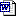  Priloha_1_Navykove_latky.rtf (275,66 KB) Priloha_2_Rizikove_chovani_v_doprave.doc (69,50 KB) Priloha_3_poruchy_prijmu_potravy.doc (66,50 KB) Priloha_4_Alkohol.doc (73,00 KB) Priloha_5_Syndrom_CAN.doc (72,50 KB) Priloha_6_Skolni_sikanovani.doc (156,00 KB) Priloha_7_Kybersikana.doc (145,00 KB)  Priloha_8_Homofobie.doc (79,00 KB)  Priloha_9_Extremismus_rasismus_xenoffobie_antisemitismus.doc (72,50 KB)  Priloha_10_Vandalismus.doc (81,00 KB)  Priloha_11_Zaskolactvi.doc (127,50 KB)  Priloha_12_Kradeze.doc (80,00 KB)  Priloha_13_Tabak.doc (102,50 KB)  Priloha_14_Krizove_situace_spojene_s_nasilim.doc (142,00 KB)  Priloha_15_Netolismus.doc (74,50 KB)  Priloha_16_Sebeposkozovani.doc (106,00 KB)  Priloha_17_Nova_nabozenska_hnuti.doc (141,50 KB)  Priloha_18_Riziikove_sexualni_chovani.doc (149,50 KB)  Priloha_19_Prislusnost_k_subkulturam.doc (96,50 KB)  Priloha_20_Domaci_nasili.doc (128,00 KB)  priloha_21_hazardni_hrani.docx (58,26 KB) Příloha 22: Dodržování pravidel prevence vzniku problémových situací týkajících se žáků s PAS ve školách a školských zařízeních.pdf, Formulář_Krizový plán pro prevenci vzniku problémových situací týkajících se žáka s PAS.docx, Formulář_Krizový plán pro prevenci vzniku problémových situací týkajících se žáka s PAS.pdf Metodické doporučení k bezpečnosti dětí, žáků a studentů ve školách a školských zařízeních – Minimální standard bezpečnosti (Dokument MŠMT č.j.: 1981/2015-1).  [online]. [cit. 2016-01-11]. Dostupné z www: <www.msmt.cz/file/34795_1_1>.Národní strategie primární prevence rizikových projevů chování u dětí a mládeže na období 2013- 2018. [online]. [cit. 2015-12-03]. Dostupné z www: <http://viewppt.com/docs/www_msmt_cz-file-28077_1_1-.html>.Národní strategie protidrogové politiky na období 2010-2018. [online]. [cit. 2016-01-13]. Dostupné z www: < http://www.drogy-info.cz/nms/o-nas/narodni-strategie-protidrogove-politiky-na-obdobi-2010-az-2018-1/>.Strategie prevence kriminality na léta 2010-2015. [online]. [cit. 2016-01-13]. Dostupné z www: <http://www.mvcr.cz/clanek/strategie-prevence-kriminality-na-leta-2012-2015.aspx>.Vyhláška č. 72/2005 Sb., o poskytování poradenských služeb ve školách a školských poradenských zařízeních, ve znění pozdějších předpisů. [online]. [cit. 2015-12-03]. Dostupné z www: < http://www.msmt.cz/dokumenty/aktualni-zneni-zakona-o-pedagogickych-pracovnicich-k-1-lednu>.Výklad vyhlášky č. 72/2005 Sb., o poskytování poradenských služeb ve školách a školských poradenských zařízeních, ve znění vyhlášky č. 116/2011 Sb. [online]. [cit. 2015-12-03]. Dostupné z www: <http://www.msmt.cz/vzdelavani/socialni-programy/vyklad-vyhlasky>.Vyhláška č. 27/2016 Sb., o vzdělávání žáků se speciálními potřebami a žáků nadaných ze dne 21. ledna 2016.  Vyhlaska_c._272016_Sb._o_vzdelavani_zaku_se_specialnimi_vzdelavacimi_potrebami_a_zaku_nadanych.pdf (550,32 KB)Vyhláška č. 74/2005 Sb., o zájmovém vzdělávání, ve znění pozdějších předpisů. [online]. [cit. 2015-12-03]. Dostupné z www: <http://www.msmt.cz/dokumenty/vyhlaska-c-74-2005-sb-1>.Vyhlášky MŠMT  č. 256/2012 Sb., kterou se mění vyhláška č. 48/2005 Sb., o základním vzdělávání a některých náležitostech plnění povinné školní docházky, ve znění vyhlášky č. 454/2006 Sb. [online]. [cit. 2016-01-12]. Dostupné z www: <http://www.msmt.cz/dokumenty/http-www-msmt-cz-dokumenty-vyhlasky-ke-skolskemu-zakonu>.Vyhláška č. 317/2005 Sb., o dalším vzdělávání pedagogických pracovníků, akreditační komisi a kariérním systému pedagogických pracovníků. [online]. [cit. 2015-12-03]. Dostupné z www: < http://www.msmt.cz/dokumenty/vyhlaska-c-317-2005-sb>.Zákon č. 561/2004 Sb., o předškolním, základním, středním, vyšším odborném a jiném vzdělávání (školský zákon). [online]. [cit. 2015-12-03]. Dostupné z www: <http://www.msmt.cz/dokumenty/novy-skolsky-zakon>.Zákon č. 65/20017 Sb., o ochraně zdraví před škodlivými účinky návykových látek. [online]. [cit. 2017-05-31]. Dostupné z www: < https://www.zakonyprolidi.cz/cs/2017-65>.Zákon č. 109/2002 Sb., o zařízeních ústavní výchovy, ochranné výchovy a zařízeních preventivně výchovné péče. [online]. [cit. 2015-12-03]. Dostupné z www: <http://www.msmt.cz/dokumenty/zakon-c-109-2002-sb-o-vykonu-ustavni-vychovy-nebo-ochranne-vychovy-ve-skolskych-zarizenich-a-o-preventivne-vychovne-peci-ve-skolskych-zarizenich-a-o-zmene-dalsich-zakonu>.Zákonu č. 563/2004 Sb., o pedagogických pracovnících a o změně některých zákonů, ve znění pozdějších předpisů. [online]. [cit. 2015-12-03]. Dostupné z www: <http://www.msmt.cz/dokumenty/aktualni-zneni-zakona-o-pedagogickych-pracovnicich-k-1-zari>.Informace MŠMT o spolupráci předškolních zařízení, škol a školských zařízení s policií ČR při prevenci a vyšetřování kriminality na dětech a mládeži páchané č.j.: 25884/2003-24, Věstník MŠMT sešit 11/2003.Informace MPSV k postupu orgánů sociálně-právní ochrany dětí v případě záškoláctví č.j.: 2014/11306-23.Elektronické zdrojeAutoevaluace ŠJ. [online]. [cit. 2016-04-29]. Dostupné z www: <http://www.zsbratronice.cz/node/22>.Co je pozitivní psychologie? [online]. [cit. 2016-04-29]. Dostupné z www: <http://www.pozitivni-psychologie.cz/clanky/co-je-pozitivni-psychologie.html>.HRICZ, M.; VATRTOVÁ, L.; SYROVÝ, P. aj. Manuál pro tvorbu minimálního preventivního programu. [online]. Pražské centrum primární prevence, 2010 [cit. 2016-01-13]. Dostupné z WWW: <http://www.google.cz/url?sa=t&rct=j&q=& esrc=s&source=web&cd=1&cad=rja&ved=0CCAQFjAA&url=http%3A%2F%2Fwww.msmt.cz%2Ffile%2F16437_1_1%2F&ei=rWaUOXFF6OD4gTalIHwCw&usg=AFQjCNHu7lYpvVkf2xIQ01sDnLjJgMhYtw>.KLIMEŠ, J. Dítě a poruchy rodinného prostředí - týrané, zanedbávané a zneužívané dítě. [online]. [cit. 2016-01-11]. Dostupné z www: <http://www.vcmorava.cz/seminar/dite-a-poruchy-rodinneho-prostredi-tyrane-zanedbavane-a-zneuzivane-dite-dj/>.Navrhovaná opatření k oblasti šikany ve školním prostředí. [online]. [cit. 2016-04-29]. Dostupné z www: <http://www.msmt.cz/file/37239_1_1/>.NOVÁČKOVÁ, J. Místo pro život – Environmentální prvek [online]. 2011 [cit. 2016-04-12]. Komunitní kruh. Dostupné na WWW: <http://mistoprozivot.cz/index2.php?option=com_content&view=article&id=466&catid=87>.Poznámky k možnostem řešení šikany. [online]. [cit. 2016-04-29]. Dostupné z www: <http://www.msmt.cz/file/37239_1_1/>. Primární prevence.cz – prevence rizikového chování. Co je prevence. [online]. [cit. 2015-12-03]. Dostupné z www: < http://www.odrogach.cz/skola/zakladni-informace/terminologie-prevence.html?section_id=17>.SKÁCELOVÁ, L. Manuál pro tvorbu MPP školy. [online]. [cit. 2016-01-15]. Dostupné z: <http://www.poradenskecentrum.cz/mpp.php>.WIKIPEDIE: 0tevřená encyklopedie. [online]. [cit. 2016-01-13]. Šikana.  Dostupné z www: <http://cs.wikipedia.org>.Dokumenty školyKoncepce rozvoje školy. [online]. [cit. 2016-04-20]. Dostupné z www: <http://www.zsbratronice.cz/sites/default/files/koncepce.pdf>.Organizační řád školy, část 2. Školní řád č.j.: 01-09/2017. [online]. [cit. 2017-09-30]. Dostupné z www: <http://www.zsbratronice.cz/sites/default/files/sm-02-skolni_rad_17_0.pdf>.Organizační řád školy, část 37. Prevence šikany č.j.: 01-09/2014. [online]. [cit. 2017-09-30]. Dostupné z www: <http://www.zsbratronice.cz/sites/default/files/sm-37-prevence_sikany_17_ml.docx>.Školní preventivní strategie. [online]. [cit. 2017-09-30]. Dostupné z www:  <     http://www.zsbratronice.cz/sites/default/files/skolni_preventivni_strategie_ml.docx>.Škola pro život, RVP č.j. 20719/2007-22, ŠVP č.j. 01-08/2015. [online]. [cit. 2017-09-30]. Dostupné z www: <http://www.zsbratronice.cz/sites/default/files/svp_16_0.pdf>.Školská rada. [online]. [cit. 2016-04-13]. Dostupné z www: <http://www.zsbratronice.cz/node/24>.ŠVP PV pro MŠ. č.j. 01-09/2015. [online]. [cit. 2017-09-30]. Dostupné z www: <http://www.zsbratronice.cz/sites/default/files/svp_ms.pdf>.ŠVP ŠD. č.j. 01-09/2015. [online]. [cit. 2017-09-30]. Dostupné z www: < http://www.zsbratronice.cz/sites/default/files/svp_sd_15.pdf>.Výroční zpráva o činnosti školy, školní rok 2015/2016. [online]. [cit. 2017-09-30]. Dostupné z www: <http://www.zsbratronice.cz/sites/default/files/vz15_16_0.pdf>.Výroční zpráva o činnosti školy, školní rok 2016/2017. [online]. [cit. bude dostupná později]. Dostupné z www: <             >.Zápis z výchovné komise č.j.: 25-11/2014/V a 17-03/2016/V, ze dne 25. 11. 2014 a ze dne 17. 3. 2016. Není volně přístupné, ochrana osobních údajů.Cesta kolem světa. [online]. [cit. 2017-09-30]. Dostupné z www:<http://www.zsbratronice.cz/sites/default/files/cesta_kolem_sveta_2017-2018.pdf>.Internetové stránkywww.pppstredoceska.czwww.skolni-poradenstvi.czwww.msmt.cz/Prevencewww.msmt.cz/Dokumentywww.skolaonline.cz www.sikana.org www.e-nebezpeci.cz www.drogyinfo.czwww.kr.stredocesky/portal/odbory/skolstvi/prevencewww.dropin.czwww.edu.czhttp://www.msmt.cz/file/37239/http://www.msmt.cz/file/37238/Webové stránky s tématikou školní šikany a kyberšikanySpolečenství proti šikaně, www.sikana.orgWeb Minimalizace šikany, www.minimalizacesikany.cz (poradna, publikace, letáky ke stažení apod.)Veřejný ochránce práv, www.ochrance.cz. Amnesty International ČR, www.amnesty.czE-Nebezpeci pro učitele, www.e-nebezpeci.cz Národní centrum bezpečnějšího internetu, www.ncbi.czKontaktySdružení Linka bezpečí (116 111), www.linkabezpeci.czPoradna webu Minimalizace šikany, www.minimalizacesikany.czInternet poradna, www.internetporadna.czKontaktní centrum, které přijímá hlášení, týkající se nezákonného a nevhodného obsahu internetu, www.Horka-linka.czOnline poradna E-Bezpeci - poradenská linka zaměřená na prevenci rizikového chování na     Internetu,  www.napisnam.czPortál E-Bezpečí, www.e-bezpeci.czVyhledávací aplikace certifikovaných primárně preventivních programů také v oblasti šikany:http://www.nuv.cz/t/pracoviste-pro-certifikace/poskytovateleTabulkyTabulka 1: Název, adresa, kontakty na školuTabulka 2: Počty žákůTabulka: 3: Pedagogičtí pracovníci a další zaměstnanci školyTabulka 4: Školní družinaTabulka 5: Konzultační hodinyTabulka 6: Školská radaTabulka 7: Hodnocení žáky, rodiči, učiteliTabulka 8: Zájmové činnostiTabulka 9: Programy a akce na školní rok 2016/2017Tabulka 10: Spolupráce se specializovanými zařízenímiTabulka 11: OSPOD kurátořiTabulka 12: OSPOD vedoucí odděleníTabulka 13: Programy a akce školní rok 2016/2017PodpisyMinimální preventivní program ZŠ a MŠ Bratronice pro školní rok 2017/ 2018 Zapsala: Mgr. Martina LudvíkováČetl/a: Název, adresa:Základní škola a Mateřská škola Bratronice, okres Kladno, příspěvková organizace, Bratronice 76, 273 63 BratroniceRED IZO: 6000 44 106IZO: 6000 44 106IČO: 750 34 581Tel.: 736 540 811 (ZŠ)Tel.: 774 462 190 (ŠJ)Tel.: 774 462 191 (MŠ)Tel.: 774 462 192 (ŠD)E-mail: zs.bratronice@email.czWeb: www.zsbratronice.czŘeditelka školy: Mgr. Bc. Ing. Jitka TenklováZřizovatel školy: Obec Bratronice, Bratronice 35, 273 63 BratronicePočty žáků 2016/2017Počty žáků 2016/2017ZŠ 1. ročník11ZŠ 2. ročník13ZŠ 3. ročník17ZŠ 4. ročník15ZŠ 5. ročník6Celkem ZŠ62MŠ 1. třída16MŠ 2. třída24Celkem MŠ40Celkem ZŠ + MŠ102Pedagogičtí pracovníci a další zaměstnanci školyPedagogičtí pracovníci a další zaměstnanci školyPedagogičtí pracovníci a další zaměstnanci školyJménoČinnostKontaktMgr. Bc. Ing. Jitka Tenklováředitelka, učitelka ZŠ, zájmová činnost ZŠ, školní psychologtel.: 736 540 811e – mail zs.bratronice@email.czMgr. Kamil Libichvýchovný poradce, učitel ZŠ, zájmová činnost ZŠ, klubystudium PF UK Pha – Výchovný poradce + dvouleté doplňkové studium postgraduální/ absolvovánotel.: 602 256 774e – mailk.libich@volny.czMgr. Martina Ludvíkovámetodik prevence, třídní učitelka ZŠ, zájmová činnost ZŠ, spec. pedag. péče, doučovánístudium Prevence sociálně patologických jevů/ Studium k výkonu specializovaných činností 2014/2016tel.: 603 798 245e – mailmartina@i-ludvik.czMgr. Lada Kalmusovázástupkyně ZŠ, třídní učitelka ZŠ, zájmová činnost ŠD, ZŠ, pedag. intervence, spec. pedag. péčeMgr. Jana Sochorovátřídní učitelka ZŠ, zájmová činnost ZŠ, klubyBc. Vendula Holmanováhlavní vychovatelka, učitelka ZŠSoňa Hříbalováučitelka MŠ, zájmová činnost ŠD, ZŠEliška Semencováučitelka MŠ, zájmová činnost ŠDVěra Vrškovávedoucí MŠ, učitelka MŠ, zájmová činnost ŠDIvana Tenklováasistentka pedagoga ZŠ, školniceBc. Jiřina Dvořákováasistentka pedagoga MŠIrena Štáfková kuchařkaMilada Vyhnanovskávedoucí ŠJ, hlavní kuchařkaIveta PomothyováuklízečkaŠkolní družinaŠkolní družinaŠkolní družinaOdděleníJménoPočet žáků1. oddělení, třída v přízemí: vedoucí vychovatelkaBc. Vendula Holmanová252. oddělení, malá třída v přízemí: vedoucí zájmového vzděláváníSoňa Hříbalová + Mgr. Lada Kalmusová, Petra Birnbaumová, Mgr. Martina Ludvíková, Eliška Semencová, Věra Vršková, Mgr. Květoslava Lachmanová, Mgr. Kamil Libich, Mgr. Bc. Ing. Jitka Tenklová15Celkem: 40 žákůCelkem: 40 žákůCelkem: 40 žákůKonzultační hodinyKonzultační hodinyKonzultační hodinyVýchovný poradceMgr. Kamil Libichkaždé pondělí 13.15 - 15.45 hod.nebo po tel. domluvěMetodik prevenceMgr. Martina Ludvíkovákaždou středu 15.00 - 15.45 hod.nebo po tel. domluvěŠkolní psychologMgr. Bc. Ing. Jitka Tenklovákaždý čtvrtek 15.00 – 16.00 hod. nebo po tel. domluvěŠkolská radaŠkolská radaJménoZastoupeníIng. Lukáš Richter, MBAzák. zástupců, předseda ŠRLenka Truparovázák. zástupcůMgr. Lada Kalmusovázaměstnanců ZŠ, zapisovatelkaVěra Vrškovázaměstnanců MŠVáclav ŠvejcarzřizovateleMiroslav KrálzřizovateleŽÁCIŽÁCI+ přednosti- nedostatkydůvěra v učitelemalá tělocvičnaničeho se ve škole nebojímalá zahradakamarádi, spolužácichování učitelů k žákůmrodinné prostředíakce školyrodiče přítomni na akcích školyRODIČERODIČE+ přednosti- nedostatkypřístup učitelů k žákůmvztahy mezi některými žákypřístup učitelů k rodičůmmalé prostoryspokojenost se školou důvěra ke školerodinné prostředíúroveň spolupráce školy a rodinydostatečná informovanost dění ve školeUČITELÉUČITELÉvedení školychování některých žákůdobré vztahy mezi učiteli, stabilní kolektiv, soudržnost, týmová prácenedostatek kvalitního vybavení (sportovní hřiště, šatny, prostory)specializace učitelů v různých oborechpřístup a neochota některých žákůpřátelská atmosféra, dobré vztahy s žákyzřídka se objevující negativní jevy v chování žákůefektivní řešení problému počátečního stádia šikanyzájem o děti ze strany rodičůrodinná atmosférakulturní akce školy a obce (plesy, slavnosti, vystoupení)Zájmová činnostJméno vyučujícíhoSborový zpěvMgr. Lada Kalmusová, Soňa HříbalováHra na flétnuMgr. Lada Kalmusová, Soňa HříbalováHra na kytaruMgr. Lada KalmusováKeramikaMgr. Martina LudvíkováPohybové hry, výtvarné činnosti Mgr. Květoslava LachmanováŠikovné ručičkyEliška SemencováVaření, pečení, smaženíVěra VrškováAngličtinaBc. Ing. Jitka TenklováZumbaPetra BirnbaumováRock and rollRichard a Lenka BurgroviFlorbalMgr. Kamil LibichJógaEva HronováTréma a strachy? - zvládneme je taky!Mgr. Bc. Ing Jitka TenklováMěsícNázev programu SPP – specifická primární prevence, NPP – nespecifická primární prevencezáříSlavnostní zahájení školního roku před školou a přivítání prvňáčků NPPDen otevřených dveří NPPSeznámení s novým třídním kolektivem SPPPoučení o bezpečnosti a chování v budově školy, tělocvičně, na hřišti… SPPSeznámení žáků se školním řádem SPPTvorba třídních pravidel SPPDopravní výchova 5. ročník/ náhrada SPPBarevný podzim/ oranžové pondělí NPPZahájení zájmových aktivit NPPUkázka JUDA v tělocvičně NPPSférické kino NPPSpolupráce se SPC Unhošť SPPTřídní schůzky pro 1. ročník SPPTvoříme s celou rodinou -  keramika/ pracovní dílna s rodiči NPPVítání občánků na OÚ, přednes básniček, vystoupení flétniček, kytara NPPříjenPosvícenský fotbálek SK Bratronice vs rodiče a přátelé školy NPPPoučení žáků o chování a BOZ a chování před akcí Adaptační výlet SPPAdaptační výlet Jesenice u Rakovníka NPPZahájení třídnických hodin SPPTvoříme s celou rodinou -  keramika, glazování/ pracovní dílna s rodiči NPPDen stromů, označení vysázených stromů tabulkami NPPSvětový den výživy – projekt: Výživa a zdravý životní styl SPPHalloween – projektový den NPPPoučení žáků o chování a BOZ před podzimními prázdninami SPPlistopadBarevný podzim/ NPPIndiánská zumba s Petrou ZŠ NPPBobřík informatiky pro páťáky SPPSv. Martin - tradice a zvyky NPPDopravní výchova 4. roč. SPPTřídní schůzky (SPP)Výchovný program - Etiketa a školní řád/ pro 1. stupeň SPPTvoříme s celou rodinou -  keramika/ pracovní dílna s rodiči NPPPříprava vánočního koncertu, jarmarku a dílen NPPCvičný požární poplach SPPprosinecDivadlo VeTři – preventivní programy pro ZŠ:Obtěžování – kontakt dítěte s cizím člověkem - pro 1. a 2. ročník SPPKyberšikana + Internetová kriminalita - pro 3., 4., 5. ročník SPPBarevný den NPPZumba s Petrou pekařka MŠ NPPModely aut NPPCecilka NPPZjišťování a měření sociálního klimatu ve třídách, ve škole/ dotazníky, komunikační a sociální hry SPPTvoříme s celou rodinou -  keramika/ pracovní dílna s rodiči NPPMikulášská nadílka s vystoupením dětí u OÚ Bratronice NPPDárkohraní/ pro rodiče s dětmi v MŠ NPPDen otevřených dveří/ Vánoce ve škole/ trhy, dílny, čertovské zumbovystoupení s Petrou, koncert našich žáků v kostele NPPVánoční besídky v MŠ NPPScreening zraku v MŠ SPPBalonky pro Ježíška na OÚ Bratronice, doprovodný program ŠD NPPCanisterapie NPP i SPPPoučení žáků o chování a BOZ před vánočními prázdninami SPP Vánoční zvyky, tradice a nadílka ve škole NPPledenPomoc při charitativní akci - Tři králové NPPTřídní schůzky (SPP)Barevný den NPPTřídnické hodiny/ klima třídy, komunikační a sociální hry SPPDotazníkové šetření – Spokojenost se školním stravováním SPPPles školy NPPTvoříme s celou rodinou -  keramika/ pracovní dílna s rodiči NPPPoučení žáků o chování a BOZ před pololetními a jarními prázdninami SPPDen otevřených dveří pro budoucí prvňáky NPPúnorBarevný den NPPDivadlo NPPReprezentační ples obce Bratronice/ spolupráce se školou NPPDen otevřených dveří NPPTvoříme s celou rodinou -  keramika/ pracovní dílna s rodiči NPPbřezenDopravní výchova 4. ročník SPPDopravní výchova MŠ SPPPreventivní pořady pro ZŠ, kouření, drogy, alkohol SPPProjekt Veselé zoubky SPPBarevný den NPPZumba s Petrou indiánská MŠ, pekařka ZŠ NPPVítání jara, lidové zvyky, vynášení smrtky, rej masek, průvod obcí NPPPěší výlet do Žlábku NPPCanisterapie NPP + SPPTvoříme s celou rodinou -  keramika/ pracovní dílna s rodiči NPPNoc s Andersenem NPPdubenHudební pořad/ nástroje NPPZápis do 1. ročníku/ spolupráce s žáky školy NPP Divadlo NPPBarevný den NPPVelikonoce - beseda s farářem NPPVelikonoční výstava na OÚ Bratronice, prodej NPPVelikonoce ve škole, dílničky ve škole NPPPoučení žáků o chování a BOZ před velikonočními prázdninami SPPTvoříme s celou rodinou -  keramika/ pracovní dílna s rodiči NPPTřídní schůzky (SPP)Vítání občánků na OÚ, přednes básniček, vystoupení flétniček NPPDen Země/ ekoprojekty, sběr odpadků v lese a v obci, naše stromy NPPCelodenní projekt Prevence kouření, návykové látky a drogy SPPkvětenDivadlo NPPBarevný den/ NPPMožná přijde i kouzelník NPPCvičný požární poplach SPPBezpečně na internetu SPPŠkolní výlet za historií NPPTvoříme s celou rodinou -  keramika/ pracovní dílna s rodiči NPPZumba s Petrou Egypt MŠ NPPčervenDen dětí - sportovní dopoledne na hřišti NPPNoc kostelů/ zpěv a hra na hudební nástroje v kostele Všech svatých NPPZumba s Petrou Kleopatra ZŠ NPPKontrolní návštěva SPC Unhošť SPPBarevný den NPPInformativní schůzka pro rodiče nově přijatých dětí do MŠ + seznámení s Řádem MŠ SPPTřídní schůzky SPPPoučení žáků o chování a BOZ před výlety SPPVýlety NPPDen s Lesy ČR – Nižbor NPPZahradní slavnosti/ žáci, učitelé, rodiče, veřejnost + zumba vystoupení Egypt NPPBesídka s předškoláky, spaní ve školce NPPVystoupení sboru a flétniček na akci Bratroňský džbán NPPTvoříme s celou rodinou -  keramika/ pracovní dílna s rodiči NPPDotazník spokojenosti se školou pro žáky, pedagogy, rodiče SPPPoučení o chování a BOZ před letními prázdninami SPPSlavnostní ukončení školního roku, loučení s páťáky NPPNázevKontaktPedagogicko-psychologická poradna KladnoMetodik prevence: PhDr. Vít PetrůCyrila Boudy 2953272 01, Kladnoppp.kladno.prevence@seznam.cztel. 312 661 044Krajský školní koordinátor prevence:Ing. Miroslava ŘezníčkováKÚ OŠS, Zborovská 11150 21, Praha 5reznickova@kr-s.cztel. 257 280 871Speciálně pedagogické centrumPařížská 2249272 01, Kladnospc.kladno@centrum.cztel. 312 521 141OSPODVedoucí oddělení sociálně-právní ochrana dětí:Mgr. Ivana SvobodováOddělení sociálně-právní ochrana dětí:Marcela SchwarzováEva ČermákováIvana JanoušováJana HrabíkováMilada JiráskováTereza BlažkováPavla OliveriusováMartina ZímováMonika KalinováSeverní 2952 272 04, Kladnotel. 312 604 704tel. 312 604 704ivana.svobodova@mestokladno.cztel. 312 604 709marcela.schwarcova@mestokladno.cztel. 312 604 787eva.cermakova@mestokladno.cztel. 312 604 788ivana.janousova@mestokladno.cztel. 312 604 738jana.hrabikova@mestokladno.cztel. 312 604 726milada.jiraskova@mestokladno.cztel. 312 604 728tereza.blazkova@mestokladno.cztel. 312 604 739pavla.oliveriusova@mestokladno.cztel. 312 604 731martina.zimova@mestokladno.cztel. 312 604 710monika.kalinova@mestokladno.czMěstská policie KladnoMagistrát města Kladna272 52, Kladno(přízemí, číslo dveří 014)http://www.mestokladno.cz/mp/tel. 312 245 555tel. 312 248 054mestska.policie@mestokladno.czPolicie ČR Kladnonprap. Michaela Novákovánprap. Jana Dětskánprap. Jana ŠteinerováHavířská 632272 53 Kladnotel. 974 873 207, 236mob. tel. 606 691 235Dětský diagnostický ústav a Středisko výchovné péče pro děti SlanýTomanova 1361Slaný, 274 01www.ddslany.cztel. 311 240 560detskydomov@ddslany.czStředisko výchovné péče DobřichovicePražská 161Dobřichovice, 252 29tel. 257 710 049svpd@svpd.czPediatr:MUDr. Irena BumbováMUDr. Marie BulánkováOrdinace praktického lékaře pro děti a dorostBratronice 35273 63, Kladnotel. 312 659 133, mob. tel. 603 256 879Ambulantní zdravotní středisko pro děti a dorostMUDr. Jiroutka 2659272 01, Kladnotel. 312 247 103Praktický lékař:MUDr. Jiří MoravecNáměstí Svobody 1976272 01, Kladnotel. 312 615 170 dr.moravec@seznam.czKlinický psycholog:Mgr. Květuše KšírováPhDr. Marcela PospíšilováPhDr. Jitka ŘehulkováOrdinace klinické psychologieNa Stráni 2588272 01, Kladnotel. 731 170 212Psychologická poradna pro děti a dospěléK Nemocnici 2814272 01, Kladnotel. 605 559 090Klinická psychologieMánesova 1766/21272 01, Kladnotel. 312 241 301Psychiatři:MUDr. Květuše CharvátováMUDr. Šárka Bínová, s.r.o.MUDr. PhDr. David VaněkCLINTERAP,s.r.o.Provozování psychiatrické ambulanceMánesova 1766272 01, Kladnotel. 312 249 166Poskytování poradenství v oblasti dětské psychologie,dětské psychiatrie, psychiatrie dospělých a zdravé výživyPoliklinika Slaný, Smetanovo nám. 3274 01, Slanýtel. 606 652 644Psychiatrická ordinacePolitických vězňů 576274 01, Slanýtel. 312 575 266Psychiatrická ordinaceČermákova 1936272 01, Kladnotel. 312 615 175Protidrogový koordinátor:Mgr. Lucie SvobodováProtidrogový koordinátor města Kladno nám. Starosty Pavla 44 27252, Kladnoprevence@mestokladno.cztel. 312 604 712Manažer prevence kriminality:Milan Krupka, DiSAlena PurkytováČlenové pracovní skupiny:Magda Michálková – Odbor sociálníPhDr. Věra Urbářová – Oddělení krizovéhořízení a drogové prevence – drogový koordinátorStanislav Procházka – Městská policie Kladnonprap. Michaela Nováková – Policie Kladno tel.: 312 604 604, e-mail:  milan.krupka@mestokladno.cztel. 312 604 105, e-mail: alena.purkytova@mestokladno.cztel. 312 604 703tel. 312 682 177http://mestokladno.cz/protidrogova-poradna.asptel. 312604114tel. 974 873 207, 236Linka důvěry Kladno:tel. 312 684 444http://www.ldkladno.cz/Linka bezpečí:tel. 116 111http://www.linkabezpeci.cz/Mgr. Magda Michalová703LMgr. Petra Syslová767E, F, G, H, CH, M  Angelika Sztojková, DiS.750I, J, N, O, P, Q, T Blanka Kocandová, DiS.707K, U, V, W,X,Y, Z, ŽJana Hrdličková, DiS.792R, Ř, S, ŠMarcela Pleyerová759A, B, C, Č, DMgr. Ivana Svobodová704AIvana Janoušová, DiS.788B, C, ČJana Hrabíková738D, E, F, G, Št-ŠžBc. Martina Zímová, DiS.731Ch, I, J, Ka, L Mgr. Zuzana Pilná726Kb-KžMonika Kalinová, DiS.710M, N, OMarie Kocálová, DiS.745P, Q, RMgr. Šárka Miklósyová787Ř, S, Š-ŠšMarcela Schwarzová, DiS.709T, U, V, W, X, YBc. Michaela Fečkaninová, DiS.728H, Z, ŽPavla Oliveriusová728náhradní rodinná péčeEva Čermáková787náhradní rodinná péčeMěsícNázev programu SPP – specifická primární prevence, NPP – nespecifická primární prevencezáříSlavnostní zahájení školního roku před školou a přivítání prvňáčků NPPDen otevřených dveří NPPSeznámení s novým třídním kolektivem SPPPoučení o bezpečnosti a chování v budově školy, tělocvičně, na hřišti… SPPSeznámení žáků se školním řádem SPPTvorba třídních pravidel SPPBarevný podzim – žlutá středa NPPZahájení zájmových aktivit NPPPrimární prevence ohrožených dětí 1. tříd - VEGA, úvodní schůzka SPPSpolupráce se SPC Unhošť SPPTřídní schůzky pro 1. ročník (SPP)Poučení žáků o chování a BOZ a chování před akcí Adaptační výlet SPPAdaptační výlet Díly u Domažlic NPPPrimární prevence ohrožených dětí 1. tříd - VEGA SPPKeramika pro D NPPSetkání ŠMP v PPP SPPříjenFotbálek Bratronice NPPZahájení třídnických hodin v rámci vyučování SPPBarevný podzim – oranžové úterý NPPSvětový den výživy/ Den zdravého životního stylu – projekt SPPŠkolní výlet Planetárium Praha/ Letíme na Mars NPPDen stromů/ Sázení stromů NPPZumba Holka z vesmíru NPPNávštěva muzejního bunkru pod silnicí Bratronice – Dolní Bezděkov NPPCvičný požární poplach SPPPoučení žáků o chování a BOZ před podzimními prázdninami SPPPrimární prevence ohrožených dětí 1. tříd - VEGA SPPKeramika pro D NPPSetkání ŠMP v PPP SPPlistopadTvoříme s celou rodinou -  keramika/ pracovní dílna s rodiči NPP Barevný podzim/ červený čtvrtek NPPTurnaj ve florbalu NPPBobřík informatiky pro páťáky SPPSv. Martin - tradice a zvyky NPPDopravní výchova 4. roč. SPPTřídní schůzky + volby do ŠR (SPP)Beseda s žáky ve třídách/ Bezpečnost v budově školy, používání mobilních telefonů SPPPrimární prevence ohrožených dětí 1. tříd - VEGA SPPPříprava vánočního koncertu, jarmarku a dílen NPPSetkání ŠMP v PPP SPPprosinecZážitkové drumbeny/ preventivní program pro Ž, vzájemné vztahy SPPTřídní schůzky 1. ročník + volby do ŠR (SPP)Divadlo Lampion/ Ladovská zima NPPKeramika pro R a D NPPBarevný den - vánoční úterý NPPPrimární prevence ohrožených dětí 1. tříd - VEGA, seminář SPPZjišťování a měření sociálního klimatu ve třídách, ve škole/ dotazníky, komunikační a sociální hry SPPMikulášská nadílka s vystoupením dětí u OÚ Bratronice NPPDárkohraní/ pro rodiče s dětmi v MŠ NPPDen otevřených dveří/ Vánoce ve škole/ jarmark, dílny, zumba s Petrou Ledové království, koncert našich žáků v kostele NPPVánoční besídky v MŠ NPPBalonky pro Ježíška na OÚ Bratronice, doprovodný program ŠD NPPPoučení žáků o chování a BOZ před vánočními prázdninami SPP Vánoční zvyky, tradice a nadílka ve škole NPPSetkání ŠMP v PPP SPPledenZumba s Petrou Holka z Vesmíru NPPPomoc při charitativní akci - Tři králové NPPBarevný den - duhový pátek NPPDen památky obětí holocaustu a předcházení zločinům proti lidskosti  - v hodinách formou besedy/ dále pak komunikační a sociální hry, klima třídy SPPPrimární prevence ohrožených dětí 1. tříd - VEGA SPPVizus v MŠ/ screening zraku SPPPles školy NPPPoučení žáků o chování a BOZ před pololetními a jarními prázdninami SPPDen otevřených dveří pro budoucí prvňáky/ návštěva MŠ v 1. třídě NPPSetkání ŠMP v PPP SPPúnorBarevný den – kostkované úterý NPPMobilní planetárium/ Mořský svět, Stvoření světa NPPValentýn NPPReprezentační ples obce Bratronice/ spolupráce se školou NPPPrimární prevence ohrožených dětí 1. tříd - VEGA SPPPoučení o chování a BOZ před plaveckým kurzem SPP1. lekce - 1. a 2. hodina plavání/ NPPBezpečnost práce na internetu – kyberšikana 5. ročník SPPPřednáška o houbách a léčivé účinky hub SPPKeramika pro D NPPSetkání ŠMP v PPP SPPbřezenDopravní výchova 4. ročník SPPPreventivní pořady pro ZŠ, kouření, drogy, alkohol, šikana – Divadlo Ve tři SPPKontrolní návštěva PPP Kladno SPPProjekt Veselé zoubky/ Zdravé zuby s DM SPPBarevný den - sladké úterý NPPModely aut NPPBezpečnost práce na internetu – heslo, sexting, stalking, hacking, spyware, pedofilie… 5. ročník SPPCanisterapie s Borůvkou a Fidorkou NPP + SPPPrimární prevence ohrožených dětí 1. tříd - VEGA SPPHudební pořad – violoncello NPPNoc s Andersenem NPPPěší výlet do Žlábku, vítání jara, lidové zvyky, vynášení smrtky, rej masek, průvod obcí NPPKeramika pro R a D NPPSetkání ŠMP v PPP SPPdubenPrimární prevence ohrožených dětí 1. tříd - VEGA, seminář SPPZápis do 1. ročníku/ spolupráce s žáky školy NPP Dopravní hřiště 4. ročník SPP/ zrušeno pro nepřízeň počasí, náhradní termínVelikonoce - beseda s farářem NPPVelikonoce ve škole NPPPoučení žáků o chování a BOZ před velikonočními prázdninami SPPPoučení o chování a BOZ před plaveckým kurzem SPP2. lekce - 3. a 4. hodina plavání/ NPPTřídní schůzky (SPP)Zumba Čarodějnický rej NPPBarevný den – čarodějnický čtvrtek NPPKeramika pro R a D NPPSetkání ŠMP v PPP SPPkvětenPrimární prevence ohrožených dětí 1. tříd - VEGA, seminář SPP3. až 7. lekce - 5. až 14. hodina plavání/ NPPDivadlo v MŠ NPPBarevný den - rozkvetlý čtvrtek NPPTestování žáků 5. ročníku/ ČŠI NPPMožná přijde i kouzelník NPPBezpečně na internetu/ 5. roč. SPPKeramika pro R a D NPPSetkání ŠMP v PPP SPPčervenDen dětí - sportovní dopoledne na hřišti pro 1. ročník NPPDivadlo O perníkové chaloupce NPPVýsledky z testování žáků 5. ročníku NPPExkurze a výukový program zámek Nižbor/ Příběh pravěku NPP8. až 10. lekce - 15. až 20. hodina plavání/ NPPDen s Lesy ČR – Nižbor NPPNávštěva ČŠI/ komplexní inspekční činnost Noc kostelů/ zpěv a hra na hudební nástroje v kostele Všech svatých NPPZumba s Petrou Duhová víla NPPKeramika pro R a D NPPKontrolní návštěva SPC Unhošť/ SPPBarevný den -  puntíkatý čtvrtek NPPInformativní schůzka pro rodiče nově přijatých dětí do MŠ + seznámení s Řádem MŠ SPPBezpečnost při využívání sociálních sítí, video – sexting a rizikové seznamování 5. ročník SPPPrimární prevence ohrožených dětí 1. tříd – VEGA/ zakončení projektu SPPPoučení žáků o chování a BOZ před výlety SPPVýlet Techmania Plzeň NPPSlavnostní vyřazování předškoláků, spaní ve školce NPPVystoupení sboru a flétniček na akci Bratroňský džbán NPPPasování prvňáků na čtenáře NPPNaučný program o myslivosti NPP – zrušeno pro nepřízeň počasíDotazník spokojenosti se třídou, školou pro žáky MOJE TŘÍDA SPPPoučení o chování a BOZ před letními prázdninami SPPSlavnostní ukončení školního roku, loučení s páťáky NPPSetkání ŠMP v PPP SPPMgr. Bc. Ing. Jitka TenklováMgr. Kamil LibichMgr. Lada KalmusováMgr. Jana SochorováBc. Vendula HolmanováSoňa HříbalováEliška SemencováVěra VrškováIvana TenklováBc. Jiřina DvořákováIrena ŠtáfkováMilada VyhnanovskáIveta PomothyováMgr. Květoslava Lachmanová